Печатное средство массовой информации органов местного самоуправления муниципального образования Войсковицкое сельское поселение Гатчинского муниципального района Ленинградской области – печатное изданиеАДМИНИСТРАЦИЯ ВОЙСКОВИЦКОГО СЕЛЬСКОГО ПОСЕЛЕНИЯГАТЧИНСКОГО МУНИЦИПАЛЬНОГО РАЙОНАЛЕНИНГРАДСКОЙ ОБЛАСТИП О С Т А Н О В Л Е Н И Е11.04.2022                                                                                                               № 58										         Об утверждении Правил использования водных объектов общего пользования, расположенных на территории Войсковицкого сельского поселения для личных и бытовых нуждВ соответствии с Федеральным законом от 6 октября 2003 года № 131-ФЗ «Об общих принципах организации местного самоуправления в Российской Федерации», Водным кодексом Российской Федерации, постановлением Губернатора Ленинградской области от 29 декабря 2007 года № 352 «Об утверждении Правил охраны жизни людей на водных объектах Ленинградской области» и в целях осуществления мероприятий по обеспечению безопасности людей, охране их жизни и здоровья на водных объектах, расположенных на территории Войсковицкого сельского поселения, администрация Войсковицкого сельского поселения, ПОСТАНОВЛЯЕТ:Утвердить Правила использования водных объектов общего пользования, расположенных на территории Войсковицкого сельского поселения, для личных и бытовых нужд согласно приложению № 1.Утвердить состав комиссии по обследованию земельных участков, граничащих с водными объектами общего пользования и их береговыми полосами в границах муниципального образования «Войсковицкое сельское поселение», согласно приложению № 2.Настоящее постановление  подлежит официальному опубликованию в печатном издании «Войсковицкий Вестник» и размещению на официальном сайте муниципального образования Войсковицкое сельское поселение.Настоящее постановление вступает в силу после  его официального опубликования в печатном  издании «Войсковицкий Вестник». Контроль за исполнением настоящего постановления оставляю за собой.Глава администрации Войсковицкого сельского поселения                                                     Е.В. Воронин Приложение № 1к постановлению администрации Войсковицкое сельское поселениеот 11.04.2022 № 58 ПРАВИЛАИСПОЛЬЗОВАНИЯ ВОДНЫХ ОБЪЕКТОВ ОБЩЕГО ПОЛЬЗОВАНИЯ,РАСПОЛОЖЕННЫХ НА ТЕРРИТОРИИ ВОЙСКОВИЦКОГО СЕЛЬСКОГО ПОСЕЛЕНИЯФ, ДЛЯ ЛИЧНЫХ И БЫТОВЫХ НУЖДОбщие положения1.1. Правила использования водных объектов общего пользования, расположенных на территории Войсковицкого сельского поселения, для личных и бытовых нужд (далее - Правила) разработаны в соответствии с Федеральным законом от 6 октября 2003 года № 131-ФЗ «Об общих принципах организации местного самоуправления в Российской Федерации», Водным кодексом Российской Федерации, постановлением Правительства Ленинградской области от 29 декабря 2007 года № 352 «Об утверждении Правил охраны жизни людей на водных объектах Ленинградской области» и устанавливают требования, предъявляемые к порядку использования водных объектов, расположенных на территории Войсковицкого сельского поселения (далее также – водные объекты), и обеспечению безопасности людей при их использовании для массового отдыха населения, туризма и спорта, при пребывании пляжах и других местах купания, отдыха населения.1.2. Правила являются обязательные для выполнения всеми водопользователями, юридическими лицами и физическими лицами на территории Войсковицкого сельского поселения.1.3. Понятия, используемые в настоящих Правилах, применяются в значениях, определенных нормативными правовыми актами Российской Федерацией и Ленинградской области.Под личными и бытовыми нуждами для целей применения Правил понимаются - личные, семейные, домашние нужды, не связанные с осуществлением предпринимательской деятельности, включающие в себя купание, полив садовых, огородных, дачных земельных участков, ведение личного подсобного хозяйства, а также водопой, проведение работ по уходу за сельскохозяйственными животными, любительское рыболовство, плавание и причаливание плавучих средств, находящихся в частной собственности физических лиц, а также водоотведение;1.4. Участки берега с прилегающей к ним акваторией водного объекта, не соответствующие требованиям, установленным настоящими Правилами для пляжей и других мест массового отдыха людей на водных объектах в части обеспечения охраны жизни и здоровья людей на водных объектах, являются местами, опасными для купания.1.5. Полоса земли вдоль береговой линии водного объекта общего пользования (береговая полоса) предназначается для общего пользования. Ширина береговой полосы водных объектов общего пользования составляет двадцать метров, за исключением береговой полосы каналов, а также рек и ручьев, протяженность которых от истока до устья не более чем десять километров. Ширина береговой полосы каналов, а также рек и ручьев, протяженность которых от истока до устья не более чем десять километров, составляет пять метров.1.6. Каждый гражданин вправе пользоваться (без использования механических транспортных средств) береговой полосой водных объектов общего пользования для передвижения и пребывания около них, в том числе для осуществления любительского рыболовства и причаливания плавучих средств.1.7. Водопользователи, осуществляющие пользование водным объектом или его частью в личных и бытовых целях обязаны осуществлять мероприятия по охране водных объектов, предотвращению их загрязнения, засорения и истощения, принимать меры по ликвидации последствий указанных явлений в соответствии с Водным кодексом Российской Федерации и иными нормативными правовыми актами.Проектирование, строительство, реконструкция, ввод в эксплуатацию и эксплуатация зданий, строений, сооружений для рекреационных целей, в том числе для обустройства пляжей, осуществляются в соответствии с водным законодательством и законодательством о градостроительной деятельности.1.8. При проведении экскурсий, туристических походов, коллективных выездов на отдых или других массовых мероприятий на водных объектах организации, проводящие экскурсии, туристические походы, коллективные выезды на отдых или другие массовые мероприятия обеспечивают безопасность людей на водных объектах, общественный порядок и охрану окружающей среды.2. Порядок использования водных объектов для личных и бытовых нужд2.1. Использование водных объектов общего пользования для личных и бытовых нужд на территории Войсковицкого сельского поселения Гатчинского  муниципального района является общедоступным и осуществляется бесплатно, если иное не предусматривается законодательством Российской Федерации.В случаях угрозы причинения вреда жизни и здоровью человека, возникновения радиационной аварии или иных чрезвычайных ситуаций природного и техногенного характера, причинения вреда окружающей среде, а также в иных случаях, предусмотренных федеральными законами, водопользование может быть приостановлено, ограничено, запрещено.2.2. При использовании водных объектов для личных и бытовых нужд физические и юридические лица обязаны:- рационально использовать водные объекты общего пользования, соблюдать условия водопользования, установленные законодательством и настоящими Правилами;- соблюдать режим использования водоохранных зон и прибрежных защитных полос водных объектов, ширина которых в зависимости от их протяженности установлена Водным кодексом Российской Федерации;- соблюдать требования Правил охраны жизни людей на водных объектах;- соблюдать установленный режим использования водного объекта общего пользования;а также:- не допускать ухудшения качества воды водоема, среды обитания объектов животного и растительного мира, а также нанесения ущерба хозяйственным и иным объектам;- не допускать уничтожения или повреждения почвенного покрова и объектов животного и растительного мира на берегах водоемов, принимать меры по недопущению аварийных ситуаций, на состояние водных объектов, объектов животного и растительного мира;- не вправе создавать препятствия водопользователям, осуществляющим пользования водным объектом на основаниях, установленных законодательством Российской Федерации, ограничить их права, а также создавать помехи их законодательной деятельности;2.3. При использовании водных объектов общего пользования для личных бытовых нужд запрещается:- использовать водные объекты, на которых водопользование ограничено, приостановлено или запрещено, для целей, на которые введены запреты;- осуществлять самостоятельный забор воды из водных объектов общего пользования для питьевого водоснабжения;- организовывать свалки и складирование бытовых, строительных отходов на береговой полосе водоемов;- применять минеральные, органические удобрения, ядохимикаты, синтетические моющие средства и другие источники химического загрязнения на береговой полосе и акватории водных объектов;- применять запрещенные орудия и способы добычи (вылова) объектов животного мира и водных биологических ресурсов;- применять источники загрязнения, засорения и истощения водных объектов на всей акватории и береговой полосе, в том числе на расположенных в пределах территории, прилегающей к водным объектам общего пользования, приусадебных, дачных, садово-огородных участках;- движение и стоянка транспортных средств (кроме специальных транспортных средств), за исключением их движения по дорогам и стоянки на дорогах и в специально оборудованных местах, имеющих твердое покрытие в границах водоохранных зон;- осуществлять заправку топливом, мойку и ремонт автомобилей, других машин и механизмов в пределах береговой полосы водных объектов общего пользования;- осуществлять сброс загрязненных сточных вод в водоемы, осуществлять захоронение в них бытовых и других отходов;- проводить на береговой полосе водных объектов общего пользования строительные работы, работы по добыче полезных ископаемых, землеройные и другие работы, нарушающие почвенно-растительный покров и околоводные экосистемы;- размещать на водных объектах и на территории их водоохранных и (или) рыбоохранных зон, прибрежных защитных полос средства и оборудование, влекущие за собой загрязнение и засорение водных объектов, а также возникновение чрезвычайных ситуаций;- оставлять на водных объектах и в непосредственной близости от них несовершеннолетних детей без присмотра взрослых;- производить выпас скота и птицы, осуществлять сенокос без соответствующих разрешений на береговой полосе водных объектов;- купать собак на водных объектах в местах массового купания (пляжах), а также выгуливать их на территории пляжей;- осуществлять спуск воды водных объектов общего пользования, разрушать подпорные плотины и дамбы или уничтожать источники водоснабжения;- допускать действия, нарушающие права и законные интересы граждан или наносящие вред состоянию водных объектов, объектам животного и растительного мира;- снимать и самовольно устанавливать оборудование и средства обозначения участков водных объектов, установленные на законных основаниях;- осуществлять передвижение (в том числе с помощью техники) по льду водоемов с нарушением правил техники безопасности;- купаться, если качество воды в водоеме не соответствует установленным нормативам.3. Использование водных объектов для рекреационных целей (отдыха, туризма и спорта)3.1. Каждое физическое лицо вправе пользоваться (без использования механических транспортных средств) береговой полосой водных объектов общего пользования для передвижения и пребывания около них, в том числе для осуществления любительского рыболовства и причаливания плавучих средств.3.2. Использование водных объектов для купания людей осуществляется в соответствии с требованиями действующего законодательства, в том числе постановлением Правительства Ленинградской области от 29 декабря 2007 года № 352 «Об утверждении Правил охраны жизни людей на водных объектах Ленинградской области», ГОСТ 17.1.5.02-80 «Гигиенические требования к зонам рекреации водных объектов» 3.3. При купании гражданам запрещается:- купаться в местах, где выставлены щиты с предупреждениями и запрещающими надписями;- купаться в необорудованных местах;- заплывать за буйки, обозначающие границы плавания;- подплывать к моторным, парусным судам, весельным лодкам и другим плавательным средствам;- прыгать в воду с катеров, лодок, причалов, а также сооружений, не приспособленных для этих целей;- распивать спиртные напитки, купаться в состоянии алкогольного опьянения;- приводить с собой собак и других животных;- оставлять мусор на берегу и в кабинах для переодевания;- играть с мячом и в спортивные игры в не отведенных для этого местах, нырять в воду с захватом купающихся;- подавать крики ложной тревоги;- плавать на средствах, не предназначенных для этого.3.4 Береговая территория пляжа должна иметь ограждение или быть обозначена опознавательными знаками.Перед открытием купального сезона дно водного объекта в пределах участка акватории водного объекта, отведенного для купания, должно быть обследовано и очищено от стекла и других посторонних предметов.3.5 Каждый гражданин вправе оказывать посильную помощь людям, терпящим бедствие на водных объектах.3.6. Родители (законные представители или лица их заменяющие) обязаны не допускать купание детей в неустановленных местах, плавание с использованием не приспособленных для этого средств (предметов), совершение на пляжах и в местах общего пользования на водных объектах запрещенных действий, указанных в пункте 2.2 Правил, и других нарушений на водных объектах.Купание детей, не умеющих плавать, проводится отдельно от детей, умеющих плавать. 4. Использования водных объектов для любительского рыболовства и для плавания на маломерных плавательных средствах4.1. Граждане вправе осуществлять любительское рыболовство на водных объектах общего пользования свободно и бесплатно с учетом требований Федерального закона от 20.12.2004 № 166-ФЗ «О рыболовстве и сохранении водных биологических ресурсов». 4.2 Использование водных объектов общего пользования для плавания на маломерных средствах осуществляется в соответствии с положениями федерального законодательства, а также нормативных правовых актов Ленинградской области, в том числе постановления Правительства Ленинградской области от 29 декабря 2007 года № 352 «Об утверждении Правил охраны жизни людей на водных объектах Ленинградской области».5. Использование водных объектов для водопоя сельскохозяйственных животных5.1. Места водопоя сельскохозяйственных животных располагаются на расстоянии не менее 500 метров ниже по течению от зон отдыха и купания людей.5.2. Запрещается устраивать водопой и купание сельскохозяйственных животных в местах, отведенных для купания людей.5.3. Водопой сельскохозяйственных животных осуществляется под наблюдением пастуха (работника, умеющего плавать). 6. Информирование населения об ограничениях использованияводных объектов для личныхи бытовых нужд6.1. Приостановление и ограничение водопользования осуществляется в случаях и в порядке, определенных статьей 41 Водного кодекса Российской Федерации.Информация о приостановлении и ограничении водопользования на водных объектах общего пользования предоставляется гражданам через средства массовой информации и посредством специальных информационных знаков, устанавливаемых вдоль берегов водных объектов с интервалом 40 - 50 метров.В дополнение к указанным в абзаце первом настоящего пункта способам могут быть также использованы иные способы предоставления такой информации.6.2. Об авариях и иных чрезвычайных ситуациях на водных объектах, расположенных на территории Войсковицкого сельского поселения Гатчинского муниципального района, физические лица обязаны незамедлительно информировать администрацию Войсковийкого сельского поселения, по телефону 8(81371)63-560.7. Обеспечение свободного доступа граждан к водным объектам и их береговым полосам7.1. Свободный доступ граждан к водным объектам и их береговым полосам обеспечивается комиссией по обследованию водных объектов и их береговых полос (далее - Комиссия).7.2. В своей деятельности Комиссия руководствуется Конституцией Российской Федерации, федеральными законами, иными нормативными правовыми актами Российской Федерации, областными законами и иными нормативными правовыми актами Ленинградской области и нормативными правовыми актами муниципального образования «Войсковицкое сельское поселение». Комиссия осуществляет свою деятельность во взаимодействии с органами государственного контроля (надзора), муниципального контроля.7.3. В целях установление факта наличия или отсутствия условий по обеспечению свободного доступа граждан к водным объектам общего пользования и их береговым полосам Комиссия 2 раза в год проводит обследование водных объектов общего пользования и их береговых полосТакое обследование осуществляется с фотофиксацией. 7.4. Комиссия при выявлении случаев ограничения свободного доступа к водным объектам и их береговым полосам (в том числе путем установления ограждений или иным способом) имеет право:- письменно информировать лиц, чьи действия ограничили доступ к водным объектам и их береговым полосам, о нарушении права граждан на свободный доступ к водным объектам и их береговым полосам, а также предупреждать об ответственности, предусмотренной законодательством. - направлять сведения о выявленных случаях ограничения свободного доступа граждан к водным объектам общего пользования и их береговым полосам в органы, уполномоченные на осуществление контрольно-надзорной деятельности, прокуратуру.7.5. Результаты работы Комиссии оформляются актом обследования водных объектов общего пользования и их береговых полос, который составляется не позднее 2 рабочих дней с даты обследования в 2 экземплярах, подписывается всеми членами Комиссии, один из которых представляется главе администрации Войсковицкого сельского поселения.Приложение № 2к постановлению администрацииВойсковицкое сельское поселениеот 11.04.2022 № 58Составкомиссии по обследованию земельных участков, граничащих с водными объектами общего пользования и их береговыми полосами в границах  муниципального образования Войсковицкое сельское поселениеАДМИНИСТРАЦИЯ ВОЙСКОВИЦКОГО СЕЛЬСКОГО ПОСЕЛЕНИЯГАТЧИНСКОГО МУНИЦИПАЛЬНОГО РАЙОНАЛЕНИНГРАДСКОЙ ОБЛАСТИП О С Т А Н О В Л Е Н И Е12.04.2022                                                                                                           № 59										         Об утверждении административного регламента предоставления муниципальной услуги «Выдача разрешения на использование земель или земельных участков, находящихся в муниципальной собственности (государственная собственность на которые не разграничена), для возведения гражданами гаражей, являющихся некапитальными сооружениями, либо для стоянки технических средств или других средств передвижения инвалидов вблизи их места жительства»         В соответствии с Градостроительным кодексом РФ, Земельным кодексом РФ, Федеральными законами от 06.10.2003 № 131-ФЗ «Об общих принципах организации местного самоуправления в Российской Федерации», от 25.10.2001 № 137-ФЗ «О введении в действие Земельного кодекса Российской Федерации»; от 05.04.2021 № 79-ФЗ «О внесении изменений в отдельные законодательные акты Российской Федерации», Уставом Войсковицкого сельского поселения, администрация Войсковицкого сельского поселения, ПОСТАНОВЛЯЕТ:Утвердить административный регламент предоставления муниципальной услуги «Выдача разрешения на использование земель или земельных участков, находящихся в муниципальной собственности (государственная собственность на которые не разграничена), для возведения гражданами гаражей, являющихся некапитальными сооружениями, либо для стоянки технических средств или других средств передвижения инвалидов вблизи их места жительства», на территории Войсковицкого сельского поселения согласно приложению.Начальнику канцелярии внести соответствующие изменения в реестр муниципальных услуг, оказываемых администрацией Войсковицкого сельского поселения.Настоящее постановление  подлежит официальному опубликованию в печатном издании «Войсковицкий Вестник» и размещению на официальном сайте муниципального образования Войсковицкое сельское поселение.Настоящее постановление вступает в силу после  его официального опубликования в печатном  издании «Войсковицкий Вестник». Ответственным специалистом за предоставление муниципальной услуги назначить ведущего специалиста администрации Мышинскую Е.А.Контроль за исполнением настоящего постановления оставляю за собой.Глава администрации Войсковицкого сельского поселения                                                     Е.В. Воронин Приложениек постановлению администрацииВойсковицкого сельского поселенияот 12.04.2022  № 59Административный регламент предоставления муниципальной услуги «Выдача разрешения на использование земель или земельных участков, находящихся в муниципальной собственности (государственная собственность на которые не разграничена), для возведения гражданами гаражей, являющихся некапитальными сооружениями, либо для стоянки технических средств или других средств передвижения инвалидов вблизи их места жительства1. Общие положения1.1. Административный регламент устанавливает порядок и стандарт предоставления муниципальной услуги.1.2. Заявителями, имеющими право на получение муниципальной услуги, являются:физические лица (далее - заявитель).Представлять интересы заявителя имеют право: законные представители (родители, усыновители, опекуны) несовершеннолетних в возрасте до 14 лет, опекуны недееспособных граждан либо представители, действующие в силу полномочий, основанных на доверенности.1.3. Информация о местах нахождения органа местного самоуправления (далее – Администрация), предоставляющего муниципальную услугу, организаций, участвующих в предоставлении услуги (далее – Организации) и не являющихся многофункциональными центрами предоставления государственных и муниципальных услуг, графиках работы, контактных телефонов и т.д. (далее - сведения информационного характера) размещается:на стендах в местах предоставления муниципальной услуги и услуг, которые являются необходимыми и обязательными для предоставления муниципальной услуги;на сайте Администраций;на сайте Государственного бюджетного учреждения Ленинградской области «Многофункциональный центр предоставления государственных и муниципальных услуг» (далее - ГБУ ЛО «МФЦ»): http://mfc47.ru/;на Портале государственных и муниципальных услуг (функций) Ленинградской области (далее - ПГУ ЛО)/на Едином портале государственных услуг (далее - ЕПГУ): www.gu.le№obl.ru, www.gosuslugi.ru;в государственной информационной системе "Реестр государственных и муниципальных услуг (функций) Ленинградской области (далее - Реестр).2. Стандарт предоставления муниципальной услуги2.1. Полное наименование услуги:Выдача разрешения на использование земель или земельных участков, находящихся в муниципальной собственности (государственная собственность на которые не разграничена*), для возведения гражданами гаражей, являющихся некапитальными сооружениями, либо для стоянки технических средств или других средств передвижения инвалидов вблизи их места жительства. Сокращенное наименование услуги:Выдача разрешения на использование земельных участков для возведения гражданами гаражей, являющихся некапитальными сооружениями, либо для стоянки технических средств инвалидов.2.2. Муниципальную услугу предоставляет:Администрация МО «Войсковицкое сельское поселение» Ленинградской области.В предоставлении услуги участвуют:Государственное бюджетное учреждение Ленинградской области «Многофункциональный центр предоставления государственных и муниципальных услуг» (сокращенное наименование - ГБУ ЛО «МФЦ», МФЦ);Управление Федеральной службы государственной регистрации, кадастра и картографии по Ленинградской области.Заявление на получение муниципальной услуги с комплектом документов принимается:1) при личной явке:в Администрации;в филиалах, отделах, удаленных рабочих местах ГБУ ЛО «МФЦ» (при наличии соглашения);2) без личной явки:почтовым отправлением в Администрацию;в электронной форме через личный кабинет заявителя на ПГУ ЛО/ЕПГУ.Заявитель может записаться на прием для подачи заявления о предоставлении услуги следующими способами:1) посредством ПГУ ЛО/ЕПГУ - в Администрацию, МФЦ;2) посредством сайта ОМСУ, МФЦ (при технической реализации) - в Администрацию, МФЦ;3) по телефону - в Администрацию, МФЦ.Для записи заявитель выбирает любую свободную для приема дату и время в пределах установленного в Администрации или МФЦ графика приема заявителей.2.2.1. В целях предоставления муниципальной услуги установление личности заявителя может осуществляться в ходе личного приема посредством предъявления паспорта гражданина Российской Федерации либо иного документа, удостоверяющего личность, в соответствии с законодательством Российской Федерации или посредством идентификации и аутентификации в Администрации, в ГБУ ЛО «МФЦ» с использованием информационных технологий, предусмотренных частью 18 статьи 14.1 Федерального закона от 27 июля 2006 года № 149-ФЗ «Об информации, информационных технологиях и о защите информации» (при наличии технической возможности).2.2.2. При предоставлении муниципальной услуги в электронной форме идентификация и аутентификация могут осуществляться посредством:1) единой системы идентификации и аутентификации или иных государственных информационных систем, если такие государственные информационные системы в установленном Правительством Российской Федерации порядке обеспечивают взаимодействие с единой системой идентификации и аутентификации, при условии совпадения сведений о физическом лице в указанных информационных системах;2) единой системы идентификации и аутентификации и единой информационной системы персональных данных, обеспечивающей обработку, включая сбор и хранение, биометрических персональных данных, их проверку и передачу информации о степени их соответствия предоставленным биометрическим персональным данным физического лица.2.3. Результатом предоставления муниципальной услуги является:решение о выдаче разрешения на использование земель или земельных участков, находящихся в муниципальной собственности, для возведения гражданами гаражей, являющихся некапитальными сооружениями, либо для стоянки технических средств или других средств передвижения инвалидов вблизи их места жительства (далее – решение о выдаче разрешения, разрешение) (приложение 2 к административному регламенту);решение об отказе в предоставлении муниципальной услуги (приложение 3 к административному регламенту).2.3.1. Решение о выдаче разрешения должно содержать:1) срок, на который выдается разрешение; 2) условия платы по решению о выдаче разрешения, за исключением случаев выдачи разрешения на использование земель или земельных участков для стоянки технических или других средств передвижения инвалидов вблизи их места жительства; 3) указание на цель выдачи разрешения - размещение гаража или стоянки технического или другого средства передвижения инвалида вблизи его места жительства;4) условия использования земель или земельных участков на основании решения о выдаче разрешения;5) указание на обязанность соблюдать установленный законодательством режим осуществления деятельности в зонах с особыми условиями использования территорий;6) указание на предусмотренную пунктами 2.3.2 и 2.3.3 административного регламента возможность досрочного прекращения действия решения о выдаче разрешения;7) указание на запрет передачи юридическим лицам, индивидуальным предпринимателям или гражданам прав, предусмотренных решением о выдаче разрешения;8) указание на прекращение действия решения о выдаче разрешения в случае нарушения условий разрешения;9) указание на недопустимость повреждения сетей инженерно-технического обеспечения и иных подземных линейных объектов, находящихся в границах используемых земель или земельного участка (его части);10) указание на обязанность соблюдать требования санитарно-эпидемиологических правил и норм, строительных норм и правил, технических регламентов, правил благоустройства территории органа местного самоуправления, на территории которого размещается гараж или стоянка технического или другого средства передвижения инвалида вблизи его места жительства, иных нормативных правовых актов Российской Федерации, Ленинградской области и соответствующего органа местного самоуправления.Обязательным приложением к решению о выдаче разрешения является:1 схема границ предполагаемых к использованию земель или части земельного участка в случае, если планируется использовать земли или часть земельного участка;2. расчет платы за использование земель с указанием периода оплаты и платежных реквизитов, за исключением случаев выдачи разрешения на использование земель или земельных участков для стоянки технических или других средств передвижения инвалидов вблизи их места жительства.2.3.2. Действие решения о выдаче разрешения прекращается по истечении срока, на который оно выдано, либо досрочно со дня предоставления земельного участка в части, соответствующей границам предоставленного земельного участка, юридическому лицу, индивидуальному предпринимателю или гражданину, либо в связи с нарушением условий разрешения, либо со дня получения уполномоченным органом уведомления лица, которое пользуется землями или земельным участком на основании разрешения, о досрочном прекращении действия разрешения.2.3.3. Использование инвалидами земель или земельных участков для стоянок технических или других средств передвижения инвалидов вблизи их места жительства наряду со случаями, указанными в пункте 2.3.2 административного регламента, прекращается досрочно со дня утраты гражданином статуса инвалида, если такая утрата наступает ранее истечения срока действия разрешения, или со дня получения Администрацией уведомления инвалида об отказе от использования земли или земельного участка. 2.3.4. Администрация уведомляет лицо, которое пользуется землями или земельным участком на основании решения о выдаче разрешения, о принятом решении о предоставлении земельного участка либо о заключении договора купли-продажи, договора аренды земельного участка или договора безвозмездного пользования земельным участком, о заключении соглашения о перераспределении земель и (или) земельных участков в течение 5 рабочих дней со дня принятия указанного решения или заключения соответствующего договора.2.3.5. Результат предоставления муниципальной услуги выдается:1) при личной явке:в Администрации;в филиалах, отделах, удаленных рабочих местах ГБУ ЛО «МФЦ»;2) без личной явки:посредством ПГУ ЛО/ЕПГУ (при технической реализации);почтовым отправлением.2.4. Срок предоставления муниципальной услуги составляет не более 30 календарных дней с даты поступления заявления в Администрацию.2.5. Правовые основания для предоставления муниципальной услуги.- 	Земельный кодекс Российской Федерации от 25.10.2001 № 136-ФЗ;Федеральный закон от 25 октября 2001 года № 137-ФЗ «О введении в действие Земельного кодекса Российской Федерации»Федеральный закон от 13.07.2015 № 218-ФЗ «О государственной регистрации недвижимости»;Федеральный закон от 05.04.2021 № 79-ФЗ «О внесении изменений в отдельные законодательные акты Российской Федерации»;Постановление Правительства Ленинградской области от 14.09.2021 № 594 «Об утверждении Порядка определения платы за использование земельных участков, находящихся в собственности Ленинградской области, земель или земельных участков, государственная собственность на которые не разграничена, для возведения гражданами гаражей, являющихся некапитальными сооружениями» (далее – Постановление № 594);Постановление Правительства Ленинградской области от 03.12.2021 № 777 «Об утверждении Порядка утверждения органами местного самоуправления муниципальных образований Ленинградской области схем размещения гражданами гаражей, являющихся некапитальными сооружениями, стоянок технических или других средств передвижения инвалидов вблизи их места жительства на территории Ленинградской области»;нормативные правовые акты органа местного самоуправления;2.6. Исчерпывающий перечень документов, необходимых в соответствии с законодательными или иными нормативными правовыми актами для предоставления муниципальной услуги, подлежащих представлению заявителем.Для предоставления муниципальной услуги заполняется заявление с одновременным заполнением согласия заявителя на обработку персональных данных в соответствии с пунктом 4 статьи 9 Федерального закона от 27.07.2006 № 152-ФЗ «О персональных данных» (заявление оформляется по форме согласно приложению 1 к административному регламенту):- лично заявителем при обращении, в том числе на ЕПГУ/ПГУ ЛО;- специалистом МФЦ при личном обращении заявителя (представителя заявителя) в МФЦ.при обращении в Администрацию, МФЦ необходимо предъявить документ, удостоверяющий личность: - заявителя, представителя заявителя, в случае, когда полномочия уполномоченного лица подтверждены доверенностью в простой письменной форме (паспорт гражданина Российской Федерации, паспорт гражданина СССР, временное удостоверение личности гражданина Российской Федерации по форме № 2П, удостоверение личности военнослужащего Российской Федерации);- иностранного гражданина, лица без гражданства, включая вид на жительство и удостоверение беженца;- документ, оформленный в соответствии с действующим законодательством, подтверждающий наличие у представителя права действовать от лица заявителя и определяющий условия и границы реализации права представителя на получение муниципальной услуги, если с заявлением обращается представитель заявителя. Представитель заявителя из числа уполномоченных лиц дополнительно представляет документ, удостоверяющий личность;а) доверенность, удостоверенную нотариально, либо главой местной администрации поселения и специально уполномоченным должностным лицом местного самоуправления поселения или главой местной администрации муниципального района и специально уполномоченным должностным лицом местного самоуправления муниципального района (в случае, если в поселении нет нотариуса), либо должностным лицом консульского учреждения Российской Федерации, уполномоченным на совершение этих действий; б) доверенность, удостоверенную в соответствии с пунктом 2 статьи 185.1 Гражданского кодекса Российской Федерации и являющуюся приравненной к нотариальной:  - доверенности военнослужащих и других лиц, находящихся на излечении в госпиталях, санаториях и других военно-лечебных учреждениях, которые удостоверены начальником такого учреждения, его заместителем по медицинской части, а при их отсутствии старшим или дежурным врачом;- доверенности военнослужащих, а в пунктах дислокации воинских частей, соединений, учреждений и военно-учебных заведений, где нет нотариальных контор и других органов, совершающих нотариальные действия, также доверенности работников, членов их семей и членов семей военнослужащих, которые удостоверены командиром (начальником) этих части, соединения, учреждения или заведения;- доверенности лиц, находящихся в местах лишения свободы, которые удостоверены начальником соответствующего места лишения свободы;- доверенности совершеннолетних дееспособных граждан, проживающих в стационарных организациях социального обслуживания, которые удостоверены администрацией этой организации или руководителем (его заместителем) соответствующего учреждения социальной защиты населения;в) доверенность или договор, приказ о назначении, решение собрания, содержащие полномочия представителя (при обращении за предоставлением муниципальной услуги представителя заявителя, полномочия которого основаны на доверенности), удостоверенную в соответствии с пунктом 4 статьи 185.1 Гражданского кодекса Российской Федерации;г) постановление органа опеки и попечительства об установлении опеки или попечительства (в отношении граждан, находящихся под опекой или попечительством либо помещенных под надзор в медицинские организации, организации, оказывающие социальные услуги, или иные организации).1)	 заявление о выдаче разрешения на использование земель или земельного участка для возведения гаражей, являющихся некапитальными сооружениями, либо для стоянки технических или других средств передвижения инвалидов вблизи их места жительства (приложение 1 к административному регламенту), которое должно содержать следующую информацию:фамилию, имя и (при наличии) отчество, место жительства заявителя, реквизиты документа, удостоверяющего личность заявителя;фамилию, имя и (при наличии) отчество представителя заявителя и реквизиты документа, удостоверяющего личность (в случае если заявление подается представителем заявителя);сведения о том, что заявитель является инвалидом (в случае если заявление подается инвалидом);кадастровый номер земельного участка (в случае если планируется использование всего земельного участка или его части);вид объекта, для размещения которого испрашивается разрешение в соответствии с пунктом 1 статьи 39.36-1 Земельного кодекса Российской Федерации;срок использования земель или земельного участка;почтовый адрес, адрес электронной почты, номер телефона для связи с заявителем или представителем заявителя;2)	документ, удостоверяющий личность заявителя: гражданина Российской Федерации, в том числе военнослужащего, или документы, удостоверяющие личность иностранного гражданина, лица без гражданства, включая вид на жительство и удостоверение беженца. Документ предоставляется в оригинале, сканируется в электронное дело, к комплекту документов приобщается в копии: в части сведений о документе и личности владельца документа (для паспорта гражданина Российской Федерации: страницы вторая и третья документа);3) документ, оформленный в соответствии с действующим законодательством, подтверждающий наличие у представителя права действовать от лица заявителя и определяющий условия и границы реализации права представителя на получение муниципальной услуги, если с заявлением обращается представитель заявителя. Представитель заявителя из числа уполномоченных лиц дополнительно представляет документ, удостоверяющий личность. Документ предоставляется в оригинале, сканируется в электронное дело, к комплекту документов приобщается в копии: в части сведений о документе и личности владельца документа (для паспорта гражданина Российской Федерации: страницы вторая и третья документа);4) 	схема границ предполагаемых к использованию земель или части земельного участка в случае, если планируется использовать земли или часть земельного участка.2.7. Исчерпывающий перечень документов (сведений), необходимых в соответствии с законодательными или иными нормативными правовыми актами для предоставления муниципальной услуги, находящихся в распоряжении государственных органов, органов местного самоуправления и подведомственных им организаций (за исключением организаций, оказывающих услуги, необходимые и обязательные для предоставления муниципальной услуги) и подлежащих представлению в рамках межведомственного информационного взаимодействия.Структурное подразделение в рамках межведомственного информационного взаимодействия для предоставления муниципальной услуги запрашивает следующие документы (сведения):выписка из Единого государственного реестра недвижимости (далее – ЕГРН) о земельном участке, на котором планируется возведение гаража;документы, подтверждающие инвалидность заявителя в случае, если заявление подается инвалидом.Заявитель вправе представить документы, указанные в настоящем пункте, а также копии документов, указанных в пункте 2.6 административного регламента, по собственной инициативе.2.7.1. При предоставлении муниципальной услуги запрещается требовать от заявителя:1.	Представления документов и информации или осуществления действий, представление или осуществление которых не предусмотрено нормативными правовыми актами, регулирующими отношения, возникающие в связи с предоставлением муниципальной услуги; 2.	Представления документов и информации, в том числе подтверждающих внесение заявителем платы за предоставление муниципальных услуг, которые находятся в распоряжении органов, предоставляющих муниципальные услуги, иных государственных органов, органов местного самоуправления либо подведомственных государственным органам или органам местного самоуправления организаций, участвующих в предоставлении муниципальной услуги, за исключением документов, включенных в определенный частью 6 статьи 7 Федерального закона от 27.07.2010 № 210-ФЗ «Об организации предоставления государственных и муниципальных услуг» (далее – Федеральный закон № 210-ФЗ) перечень документов. Заявитель вправе представить указанные документы и информацию в органы, предоставляющие муниципальные услуги, по собственной инициативе;3.	Осуществления действий, в том числе согласований, необходимых для получения муниципальной услуги и связанных с обращением в иные государственные органы, органы местного самоуправления, организации (за исключением получения услуг, являющихся необходимыми и обязательными для предоставления муниципальной услуги, включенных в перечни, предусмотренные частью 1 статьи 9 Федерального закона № 210-ФЗ, а также документов и информации, предоставляемых в результате оказания таких услуг;4. Представления документов и информации, отсутствие и (или) недостоверность которых не указывались при первоначальном отказе в приеме документов, необходимых для предоставления муниципальной услуги, либо в предоставлении муниципальной услуги, за исключением случаев, предусмотренных пунктом 4 части 1 статьи 7 Федерального закона № 210-ФЗ;5. Представления на бумажном носителе документов и информации, электронные образы которых ранее были заверены в соответствии с пунктом 7.2 части 1 статьи 16 Федерального закона N 210-ФЗ, за исключением случаев, если нанесение отметок на такие документы либо их изъятие является необходимым условием предоставления государственной или муниципальной услуги, и иных случаев, установленных федеральными законами.2.7.2. При наступлении событий, являющихся основанием для предоставления муниципальной услуги, Администрация вправе:1) проводить мероприятия, направленные на подготовку результатов предоставления муниципальных услуг, в том числе направлять межведомственные запросы, получать на них ответы, после чего уведомлять заявителя о возможности подать запрос о предоставлении соответствующей услуги для немедленного получения результата предоставления такой услуги;2) при условии наличия запроса заявителя о предоставлении муниципальной услуги, в отношении которых у заявителя могут появиться основания для их предоставления ему в будущем, проводить мероприятия, направленные на формирование результата предоставления соответствующей услуги, в том числе направлять межведомственные запросы, получать на них ответы, формировать результат предоставления соответствующей услуги, а также предоставлять его заявителю с использованием ЕПГУ/ПГУ ЛО и уведомлять заявителя о проведенных мероприятиях.2.8. Исчерпывающий перечень оснований для приостановления предоставления муниципальной услуги с указанием допустимых сроков приостановления в случае, если возможность приостановления предоставления муниципальной услуги предусмотрена действующим законодательством.Основания для приостановления предоставления муниципальной услуги не предусмотрены.2.9. Основания для отказа в приеме документов, необходимых для предоставления муниципальной услуги, отсутствуют.2.10. Исчерпывающий перечень оснований для отказа в предоставлении муниципальной услуги:1. заявление на получение муниципальной услуги оформлено не в соответствии с административным регламентом:1.1) 	заявление подано в уполномоченный орган, не обладающий правом принятия решения о выдаче разрешения, либо с нарушением требований, установленных пунктом 2.6 Административного регламента;2. отсутствие права на предоставление муниципальной услуги:2.1) испрашивается разрешение для размещения объекта, не предусмотренного пунктом 1 статьи 39.36-1 Земельного кодекса Российской Федерации;2.2) земельный участок, на использование которого испрашивается разрешение, предоставлен юридическому лицу, индивидуальному предпринимателю или гражданину, либо в отношении испрашиваемого участка принято решение об утверждении схемы расположения земельного участка на кадастровом плане территории, срок действия которого не истек, либо решение о предварительном согласовании предоставления испрашиваемого земельного участка соответствии со статьей 39.15 Земельного кодекса Российской Федерации, либо решение о проведении аукциона по продаже испрашиваемого земельного участка или аукциона на право заключения договора аренды испрашиваемого земельного участка в соответствии со статьей 39.11 Земельного кодекса Российской Федерации;2.3) земельный участок, на использование которого испрашивается разрешение, в заявленный период используется на основании решения о выдаче разрешения либо разрешения на использование земель или земельного участка, выданного в порядке, установленном в соответствии с пунктом 1 статьи 39.34, пунктом 3 статьи 39.36 Земельного кодекса Российской Федерации, юридическим лицом, индивидуальным предпринимателем или гражданином, а также инвалидом для целей, предусмотренных статьей 39.36-1 Земельного кодекса Российской Федерации;2.4) отсутствие гаража или стоянки технического или другого средства передвижения инвалида вблизи его места жительства в утвержденной органом местного самоуправления схеме размещения гражданами гаражей, являющихся некапитальными сооружениями, стоянок технических или других средств передвижения инвалидов вблизи их места жительства на территории Ленинградской области;2.5) использование земель или земельных участков для возведения гаража или стоянки технического или другого средства передвижения инвалида вблизи его места жительства нарушает установленный законодательством режим осуществления деятельности в зонах с особыми условиями использования территорий;2.6) использование земель или земельных участков для возведения гаража или стоянки технического или другого средства передвижения инвалида вблизи его места жительства приведет к невозможности использования земельного участка в соответствии с его разрешенным использованием;2.7) наличие на землях, земельном участке или части земельного участка, на использование которых испрашивается разрешение, здания, сооружения, объекта незавершенного строительства;2.8) на землях или земельном участке, на использование которых испрашивается разрешение, предполагается размещение нестационарного торгового объекта, включенного в схему размещения нестационарных торговых объектов;2.9) земельный участок, на использование которого испрашивается разрешение, включен в перечень земельных участков, подлежащих предоставлению гражданам, имеющим трех и более детей, в соответствии с нормативными правовыми актами Ленинградской области;2.10) использование земель или земельных участков для возведения гаража или стоянки технического или другого средства передвижения инвалида вблизи его места жительства не соответствует утвержденным документам территориального планирования, правилам землепользования и застройки, документации по планировке территории или землеустроительной документации;2.11)	использование земель или земельных участков для возведения гаража или стоянки технического или другого средства передвижения инвалида вблизи его места жительства не соответствует требованиям технических регламентов, противопожарным, санитарно-эпидемиологическим, гигиеническим, экологическим и (или) иным установленным в соответствии с законодательством Российской Федерации правилам, нормативам, в том числе правилам благоустройства и (или) нормативам градостроительного проектирования.2.12) земельный участок, на использование которого испрашивается разрешение, включен в одну из схем, предусмотренных постановлением Правительства Ленинградской области от 03.08.2015 № 301 «Об утверждении Порядка и условий размещения отдельных видов объектов на землях или земельных участках, находящихся в государственной или муниципальной собственности, без предоставления земельных участков и установления сервитутов, публичного сервитута на территории Ленинградской области».2.11. Порядок, размер и основания взимания государственной пошлины или иной платы, взимаемой за предоставление государственной услуги.2.11.1. Использование земель или земельных участков, находящихся в муниципальной собственности (государственная собственность на которые не разграничена), для возведения гражданами гаражей, являющихся некапитальными сооружениями, осуществляется за плату.Порядок определения платы устанавливается:- в отношении земель или земельных участков, государственная собственность на которые не разграничена, - Постановлением № 594;	- в отношении земель или земельных участков, находящихся в муниципальной собственности, - нормативным правовым актом органа местного самоуправления.	2.11.2. Использование земель или земельных участков, находящихся в муниципальной собственности (государственная собственность на которые не разграничена), для стоянки технических или других средств передвижения инвалидов вблизи их места жительства осуществляется бесплатно.2.12. Максимальный срок ожидания в очереди при подаче заявления о предоставлении муниципальной услуги и при получении результата предоставления муниципальной услуги составляет не более 15 минут.2.13. Срок регистрации заявления о предоставлении муниципальной услуги составляет в Администрации:при личном обращении заявителя - в день поступления заявления в Администрацию;при направлении заявления почтовой связью в Администрацию - в день поступления заявления в Администрацию;при направлении запроса на бумажном носителе из МФЦ в Администрацию (при наличии соглашения) - в день поступления запроса в Администрацию;при направлении запроса в форме электронного документа посредством ЕПГУ или ПГУ ЛО (при наличии технической возможности) - в день поступления запроса на ЕПГУ или ПГУ ЛО или на следующий рабочий день (в случае направления документов в нерабочее время, в выходные, праздничные дни)».2.14. Требования к помещениям, в которых предоставляется муниципальная услуга, к залу ожидания, местам для заполнения заявления о предоставлении муниципальной услуги, информационным стендам с образцами их заполнения и перечнем документов, необходимых для предоставления муниципальной услуги.2.14.1. Предоставление муниципальной услуги осуществляется в специально выделенных для этих целей помещениях Администрации и МФЦ.2.14.2. Наличие на территории, прилегающей к зданию, не менее 10 процентов мест (но не менее одного места) для парковки специальных автотранспортных средств инвалидов, которые не должны занимать иные транспортные средства. Инвалиды пользуются местами для парковки специальных транспортных средств бесплатно. На территории, прилегающей к зданию, в котором размещен МФЦ, располагается бесплатная парковка для автомобильного транспорта посетителей, в том числе предусматривающая места для специальных автотранспортных средств инвалидов.2.14.3. Помещения размещаются преимущественно на нижних, предпочтительнее на первых, этажах здания с предоставлением доступа в помещение инвалидам.2.14.4. Здание (помещение) оборудуется информационной табличкой (вывеской), содержащей полное наименование Администрации, а также информацию о режиме ее работы.2.14.5. Вход в здание (помещение) и выход из него оборудуются лестницами с поручнями и пандусами для передвижения детских и инвалидных колясок.2.14.6. В помещении организуется бесплатный туалет для посетителей, в том числе туалет, предназначенный для инвалидов.2.14.7. При необходимости работником Администрации, работником МФЦ инвалиду оказывается помощь в преодолении барьеров при получении муниципальной услуги в интересах заявителей.2.14.8. Вход в помещение и места ожидания оборудуются кнопками, а также содержат информацию о контактных номерах телефонов вызова работника для сопровождения инвалида.2.14.9. Дублирование необходимой для инвалидов звуковой и зрительной информации, а также надписей, знаков и иной текстовой и графической информации знаками, выполненными рельефно-точечным шрифтом Брайля, допуск сурдопереводчика и тифлосурдопереводчика.2.14.10. Оборудование мест повышенного удобства с дополнительным местом для собаки-проводника и устройств для передвижения инвалида (костылей, ходунков).2.14.11. Характеристики помещений приема и выдачи документов в части объемно-планировочных и конструктивных решений, освещения, пожарной безопасности, инженерного оборудования должны соответствовать требованиям нормативных документов, действующих на территории Российской Федерации.2.14.12. Помещения приема и выдачи документов должны предусматривать места для ожидания, информирования и приема заявителей.2.14.13. Места ожидания и места для информирования оборудуются стульями (кресельными секциями, скамьями) и столами (стойками) для оформления документов с размещением на них бланков документов, необходимых для получения муниципальной услуги, канцелярскими принадлежностями, а также информационными стендами, содержащими актуальную и исчерпывающую информацию, необходимую для получения муниципальной услуги, и информацию о часах приема заявлений.2.14.14. Места для проведения личного приема заявителей оборудуются столами, стульями, обеспечиваются канцелярскими принадлежностями для написания письменных обращений.2.15. Показатели доступности и качества муниципальной услуги.2.15.1. Показатели доступности муниципальной услуги (общие, применимые в отношении всех заявителей):1) транспортная доступность к месту предоставления муниципальной услуги;2) наличие указателей, обеспечивающих беспрепятственный доступ к помещениям, в которых предоставляется услуга;3) возможность получения полной и достоверной информации о муниципальной услуге в Администрации по телефону, на официальном сайте;4) предоставление муниципальной услуги любым доступным способом, предусмотренным действующим законодательством;5) обеспечение для заявителя возможности получения информации о ходе и результате предоставления муниципальной услуги с использованием ЕПГУ и(или) ПГУ ЛО (если услуга предоставляется посредством ЕПГУ и(или) ПГУ ЛО)6) возможность получения муниципальной услуги по экстерриториальному принципу.2.15.2. Показатели доступности муниципальной услуги (специальные, применимые в отношении инвалидов):1) наличие инфраструктуры, указанной в п. 2.14 регламента;2) исполнение требований доступности услуг для инвалидов;3) обеспечение беспрепятственного доступа инвалидов к помещениям, в которых предоставляется муниципальная услуга.2.15.3. Показатели качества муниципальной услуги:1) соблюдение срока предоставления муниципальной услуги;2) соблюдение времени ожидания в очереди при подаче заявления и получении результата;3) осуществление не более одного обращения заявителя к должностным лицам Администрации или работникам ГБУ ЛО «МФЦ» при подаче документов на получение муниципальной услуги и не более одного обращения при получении результата в Администрацию или ГБУ ЛО «МФЦ»;4) отсутствие жалоб на действия или бездействие должностных лиц Администрации, поданных в установленном порядке.2.15.4. После получения результата услуги, предоставление которой осуществлялось в электронном виде через ЕПГУ или ПГУ ЛО либо посредством МФЦ, заявителю обеспечивается возможность оценки качества оказания услуги.2.16. Получения услуг, которые являются необходимыми и обязательными для предоставления муниципальной услуги, не требуется.Согласований, необходимых для получения муниципальной услуги, не требуется.2.17. Иные требования, в том числе учитывающие особенности предоставления муниципальной услуги по экстерриториальному принципу (в случае если муниципальная услуга предоставляется по экстерриториальному принципу) и особенности предоставления муниципальной услуги в электронной форме.2.17.1. Подача запросов, документов, информации, необходимых для получения муниципальной услуги, предоставляемой Администрацией, а также получение результатов предоставления муниципальной услуги осуществляется в любом предоставляющем такие услуги подразделении соответствующей Администрации или МФЦ при наличии соглашения, указанного в статье 15 Федерального закона № 210-ФЗ, в пределах территории Ленинградской области по выбору заявителя независимо от его места нахождения.2.17.2. Предоставление муниципальной услуги в электронном виде осуществляется при технической реализации услуги посредством ПГУ ЛО и/или ЕПГУ.3. Состав, последовательность и сроки выполненияадминистративных процедур, требования к порядку ихвыполнения, в том числе особенности выполненияадминистративных процедур в электронной форме3.1. Состав, последовательность и сроки выполнения административных процедур, требования к порядку их выполнения3.1.1. Предоставление муниципальной услуги включает в себя следующие административные процедуры:1) 	прием и регистрация заявления и документов о предоставлении муниципальной услуги – не более 1 дня;2) 	рассмотрение заявления и документов о предоставлении муниципальной услуги – не более 26 дней; 3) 	принятие решения о предоставлении муниципальной услуги или об отказе в предоставлении муниципальной услуги – не более 2 дней;4) 	выдача результата – не более 1 дня.3.1.2. Прием и регистрация заявления о предоставлении муниципальной услуги.3.1.2.1. Основанием для начала административной процедуры является поступление в Администрацию заявления и документов, установленных п. 2.6 административного регламента.3.1.2.2. Содержание административного действия, продолжительность и (или) максимальный срок его выполнения: работник Администрации, ответственный за обработку входящих документов, принимает представленные (направленные) заявителем заявление и документы и регистрирует их в соответствии с правилами делопроизводства в течение не более 1 дня.3.1.2.3. Лицо, ответственное за выполнение административной процедуры: работник Администрации, ответственный за обработку входящих документов.3.1.2.4. Критерии принятия решения: поступление в Администрацию в установленном административным регламентом порядке заявления и документов о предоставлении муниципальной услуги. 3.1.2.5. Результат выполнения административной процедуры: регистрация заявления и документов о предоставлении муниципальной услуги.3.1.3. Рассмотрение заявления о предоставлении муниципальной услуги и прилагаемых к нему документов.3.1.3.1. Основание для начала административной процедуры: поступление зарегистрированного заявления и документов работнику Администрации, ответственному за формирование проекта решения.3.1.3.2. Содержание административного действия, продолжительность и(или) максимальный срок его (их) выполнения:проверка документов на комплектность и достоверность, проверка сведений, содержащихся в представленных заявлении и документах, в целях оценки их соответствия требованиям и условиям на получение муниципальной услуги, а также формирование проекта решения по итогам рассмотрения заявления и документов;сбор документов/сведений, предусмотренных пунктом 2.7 административного регламента с использованием системы межведомственного информационного взаимодействия и, при наличии технической возможности, системы межведомственного электронного взаимодействия;формирование и представление проекта решения, заявления и документов должностному лицу Администрации, ответственному за принятие и подписание соответствующего решения.3.1.3.3. Лицо, ответственное за выполнение административной процедуры: работник Администрации, ответственный за формирование проекта решения.3.1.3.4. Критерии принятия решения: наличие/отсутствие оснований для отказа в предоставлении муниципальной услуги, перечисленных в пункте 2.10 административного регламента.3.1.3.5. Результат выполнения административной процедуры:подготовка проекта решения о выдаче разрешения на использование земель или земельных участков, находящихся в муниципальной собственности, для возведения гражданами гаражей, являющихся некапитальными сооружениями, либо для стоянки технических средств или других средств передвижения инвалидов вблизи их места жительства;подготовка проекта решения об отказе в предоставлении муниципальной услуги.Решение об отказе в предоставлении муниципальной услуги должно быть обоснованным и содержать все основания отказа.3.1.4. Принятие решения о предоставлении муниципальной услуги или об отказе в предоставлении муниципальной услуги.3.1.4.1. Основание для начала административной процедуры: представление проекта решения, заявления и документов должностному лицу Администрации, ответственному за принятие и подписание соответствующего решения.3.1.4.2. Содержание административного действия (административных действий), продолжительность и (или) максимальный срок его (их) выполнения: рассмотрение проекта решения, а также заявления и документов о предоставлении муниципальной услуги в течение не более 2 дней с даты окончания второй административной процедуры.3.1.4.3. Лицо, ответственное за выполнение административной процедуры: должностное лицо Администрации, ответственное за принятие и подписание соответствующего решения. 3.1.4.4. Критерии принятия решения: соответствие заявления и документов требованиям действующего законодательства, наличие/отсутствие у заявителя права на получение муниципальной услуги.3.1.4.5. Результат выполнения административной процедуры: подписание и регистрация решения о выдаче разрешения на использование земель или земельных участков, находящихся в муниципальной собственности, для возведения гражданами гаражей, являющихся некапитальными сооружениями, либо для стоянки технических средств или других средств передвижения инвалидов вблизи их места жительства либо подписание решения об отказе в предоставлении муниципальной услуги.3.1.5. Выдача результата.3.1.5.1. Основание для начала административной процедуры: подписанное решение, являющееся результатом предоставления муниципальной услуги.3.1.5.2. Содержание административного действия, продолжительность и (или) максимальный срок его выполнения: регистрация и направление заявителю результата предоставления муниципальной услуги способом, указанным в заявлении в течение 1 дня.3.1.5.3. Лицо, ответственное за выполнение административной процедуры: работник канцелярии Администрации.3.1.5.4. Результат выполнения административной процедуры: направление заявителю результата предоставления муниципальной услуги способом, указанным в заявлении.3.2. Особенности выполнения административных процедур в электронной форме.3.2.1. Предоставление муниципальной услуги на ЕПГУ и ПГУ ЛО осуществляется в соответствии с Федеральным законом № 210-ФЗ, Федеральным законом от 27.07.2006 № 149-ФЗ «Об информации, информационных технологиях и о защите информации», постановлением Правительства Российской Федерации от 25.06.2012 № 634 «О видах электронной подписи, использование которых допускается при обращении за получением государственных и муниципальных услуг».3.2.2. Для получения муниципальной услуги через ЕПГУ или через ПГУ ЛО заявителю необходимо предварительно пройти процесс регистрации в Единой системе идентификации и аутентификации (далее – ЕСИА).3.2.3. Муниципальная услуга может быть получена через ПГУ ЛО либо через ЕПГУ следующими способами:без личной явки на прием в Администрацию.3.2.4. Для подачи заявления через ЕПГУ или через ПГУ ЛО заявитель должен выполнить следующие действия:пройти идентификацию и аутентификацию в ЕСИА;в личном кабинете на ЕПГУ или на ПГУ ЛО заполнить в электронной форме заявление на оказание муниципальной услуги;- приложить к заявлению электронные документы и направить пакет электронных документов в Администрацию посредством функционала ЕПГУ или ПГУ ЛО.3.2.5. В результате направления пакета электронных документов посредством ПГУ ЛО либо через ЕПГУ, АИС «Межвед ЛО» производится автоматическая регистрация поступившего пакета электронных документов и присвоение пакету уникального номера дела. Номер дела доступен заявителю в личном кабинете ПГУ ЛО и (или) ЕПГУ.3.2.6. При предоставлении муниципальной услуги через ПГУ ЛО либо через ЕПГУ, должностное лицо Администрации выполняет следующие действия:- формирует проект решения на основании документов, поступивших через ПГУ ЛО либо через ЕПГУ, а также документов (сведений), поступивших посредством межведомственного взаимодействия, и передает должностному лицу, наделенному функциями по принятию решения;- после рассмотрения документов и принятия решения о предоставлении муниципальной услуги (отказе в предоставлении муниципальной услуги) заполняет предусмотренные в АИС «Межвед ЛО» формы о принятом решении и переводит дело в архив АИС «Межвед ЛО»;- уведомляет заявителя о принятом решении с помощью указанных в заявлении средств связи, затем направляет документ способом, указанным в заявлении: в МФЦ, либо направляет электронный документ, подписанный усиленной квалифицированной электронной подписью должностного лица, принявшего решение, в личный кабинет ПГУ ЛО или ЕПГУ.3.2.7. В случае поступления всех документов, указанных в пункте 2.6 настоящего административного регламента, в форме электронных документов (электронных образов документов), днем обращения за предоставлением муниципальной услуги считается дата регистрации приема документов на ПГУ ЛО или ЕПГУ.Информирование заявителя о ходе и результате предоставления муниципальной услуги осуществляется в электронной форме через личный кабинет заявителя, расположенный на ПГУ ЛО либо на ЕПГУ.3.2.8. Администрация при поступлении документов от заявителя посредством ПГУ ЛО или ЕПГУ по требованию заявителя направляет результат предоставления услуги в форме электронного документа, подписанного усиленной квалифицированной электронной подписью должностного лица, принявшего решение (в этом случае заявитель при подаче заявления на предоставление услуги отмечает в соответствующем поле такую необходимость).Выдача (направление) электронных документов, являющихся результатом предоставления муниципальной услуги, заявителю осуществляется в день регистрации результата предоставления муниципальной услуги Администрацией.3.3. Порядок исправления допущенных опечаток и ошибок в выданных в результате предоставления муниципальной услуги документах3.3.1. В случае если в выданных в результате предоставления муниципальной услуги документах допущены опечатки и ошибки, то заявитель вправе представить в Администрацию непосредственно, направить почтовым отправлением, посредством ЕПГУ подписанное заявителем, заверенное печатью заявителя (при наличии) или оформленное в форме электронного документа и подписанное усиленной квалифицированной электронной подписью заявление в произвольной форме о необходимости исправления допущенных опечаток и(или) ошибок с изложением сути допущенных опечаток и(или) ошибок и приложением копии документа, содержащего опечатки и(или) ошибки.3.3.2. В течение 3 (трех) рабочих дней со дня регистрации заявления об исправлении опечаток и(или) ошибок в выданных в результате предоставления муниципальной услуги документах ответственный специалист Администрации устанавливает наличие опечатки (ошибки) и оформляет результат предоставления муниципальной услуги (документ) с исправленными опечатками (ошибками) или направляет заявителю уведомление с обоснованным отказом в оформлении документа с исправленными опечатками (ошибками). Результат предоставления муниципальной услуги (документ) Администрация направляет способом, указанным в заявлении о необходимости исправления допущенных опечаток и(или) ошибок.4. Формы контроля за исполнением административного регламента4.1. Порядок осуществления текущего контроля за соблюдением и исполнением ответственными должностными лицами положений регламента и иных нормативных правовых актов, устанавливающих требования к предоставлению муниципальной услуги, а также принятием решений ответственными лицами.Текущий контроль осуществляется ответственными работниками Администрации по каждой процедуре в соответствии с установленными настоящим регламентом содержанием действий и сроками их осуществления, а также путем проведения руководителем (заместителем руководителя, начальником отдела) Администрации проверок исполнения положений настоящего регламента, иных нормативных правовых актов.4.2. Порядок и периодичность осуществления плановых и внеплановых проверок полноты и качества предоставления муниципальной услуги.В целях осуществления контроля за полнотой и качеством предоставления муниципальной услуги проводятся плановые и внеплановые проверки.Плановые проверки предоставления муниципальной услуги проводятся не чаще одного раза в три года в соответствии с планом проведения проверок, утвержденным руководителем Администрации.При проверке могут рассматриваться все вопросы, связанные с предоставлением муниципальной услуги (комплексные проверки), или отдельный вопрос, связанный с предоставлением муниципальной услуги (тематические проверки).Внеплановые проверки предоставления муниципальной услуги проводятся по обращениям физических, юридических лиц и индивидуальных предпринимателей, обращениям органов государственной власти, органов местного самоуправления, их должностных лиц, а также в целях проверки устранения нарушений, выявленных в ходе проведенной внеплановой проверки. Указанные обращения подлежат регистрации в день их поступления в системе электронного документооборота и делопроизводства Администрации.О проведении проверки издается правовой акт Администрации о проведении проверки исполнения административного регламента по предоставлению муниципальной услуги.По результатам проведения проверки составляется акт, в котором должны быть указаны документально подтвержденные факты нарушений, выявленные в ходе проверки, или отсутствие таковых, а также выводы, содержащие оценку полноты и качества предоставления муниципальной услуги и предложения по устранению выявленных при проверке нарушений. При проведении внеплановой проверки в акте отражаются результаты проверки фактов, изложенных в обращении, а также выводы и предложения по устранению выявленных при проверке нарушений.По результатам рассмотрения обращений обратившемуся дается письменный ответ.4.3. Ответственность должностных лиц за решения и действия (бездействие), принимаемые (осуществляемые) в ходе предоставления муниципальной услуги.Должностные лица, уполномоченные на выполнение административных действий, предусмотренных настоящим регламентом, несут ответственность за соблюдение требований действующих нормативных правовых актов, в том числе за соблюдение сроков выполнения административных действий, полноту их совершения, соблюдение принципов поведения с заявителями, сохранность документов.Руководитель Администрации несет ответственность за обеспечение предоставления муниципальной услуги.Работники Администрации при предоставлении муниципальной услуги несут ответственность:- за неисполнение или ненадлежащее исполнение административных процедур при предоставлении муниципальной услуги;- за действия (бездействие), влекущие нарушение прав и законных интересов физических или юридических лиц, индивидуальных предпринимателей.Должностные лица, виновные в неисполнении или ненадлежащем исполнении требований настоящего Административного регламента, привлекаются к ответственности в порядке, установленном действующим законодательством Российской Федерации.5. Досудебный (внесудебный) порядок обжалования решенийи действий (бездействия) органа, предоставляющего муниципальную услугу, должностных лиц органа, предоставляющего муниципальную услугу, либо муниципальных служащих, многофункционального центра предоставления государственных и муниципальных услуг, работника многофункционального центра предоставления государственных и муниципальных услуг5.1. Заявители либо их представители имеют право на досудебное (внесудебное) обжалование решений и действий (бездействия), принятых (осуществляемых) в ходе предоставления муниципальной услуги.5.2. Предметом досудебного (внесудебного) обжалования заявителем решений и действий (бездействия) органа, предоставляющего муниципальную услугу, должностного лица органа, предоставляющего муниципальную услугу, либо муниципального служащего, многофункционального центра, работника многофункционального центра являются в том числе следующие случаи:1) нарушение срока регистрации запроса заявителя о предоставлении муниципальной услуги, запроса, указанного в статье 15.1 Федерального закона № 210-ФЗ;2) нарушение срока предоставления муниципальной услуги. В указанном случае досудебное (внесудебное) обжалование заявителем решений и действий (бездействия) многофункционального центра, работника многофункционального центра возможно в случае, если на многофункциональный центр, решения и действия (бездействие) которого обжалуются, возложена функция по предоставлению соответствующих государственных или муниципальных услуг в полном объеме в порядке, определенном частью 1.3 статьи 16 Федерального закона № 210-ФЗ;3) требование у заявителя документов или информации либо осуществления действий, представление или осуществление которых не предусмотрено нормативными правовыми актами Российской Федерации, нормативными правовыми актами Ленинградской области, муниципальными правовыми актами для предоставления муниципальной услуги;4) отказ в приеме документов, представление которых предусмотрено нормативными правовыми актами Российской Федерации, нормативными правовыми актами Ленинградской области для предоставления муниципальной услуги, у заявителя;5) отказ в предоставлении муниципальной услуги, если основания отказа не предусмотрены федеральными законами и принятыми в соответствии с ними иными нормативными правовыми актами Российской Федерации, нормативными правовыми актами Ленинградской области. В указанном случае досудебное (внесудебное) обжалование заявителем решений и действий (бездействия) многофункционального центра, работника многофункционального центра возможно в случае, если на многофункциональный центр, решения и действия (бездействие) которого обжалуются, возложена функция по предоставлению соответствующих государственных или муниципальных услуг в полном объеме в порядке, определенном частью 1.3 статьи 16 Федерального закона № 210-ФЗ;6) затребование с заявителя при предоставлении муниципальной услуги платы, не предусмотренной нормативными правовыми актами Российской Федерации, нормативными правовыми актами Ленинградской области, муниципальными правовыми актами;7) отказ органа, предоставляющего муниципальную услугу, должностного лица органа, предоставляющего муниципальную услугу, многофункционального центра, работника многофункционального центра в исправлении допущенных ими опечаток и ошибок в выданных в результате предоставления муниципальной услуги документах либо нарушение установленного срока таких исправлений. В указанном случае досудебное (внесудебное) обжалование заявителем решений и действий (бездействия) многофункционального центра, работника многофункционального центра возможно в случае, если на многофункциональный центр, решения и действия (бездействие) которого обжалуются, возложена функция по предоставлению соответствующих государственных или муниципальных услуг в полном объеме в порядке, определенном частью 1.3 статьи 16 Федерального закона № 210-ФЗ;8) нарушение срока или порядка выдачи документов по результатам предоставления муниципальной услуги;9) приостановление предоставления муниципальной услуги, если основания приостановления не предусмотрены федеральными законами и принятыми в соответствии с ними иными нормативными правовыми актами Российской Федерации, законами и иными нормативными правовыми актами Ленинградской области, муниципальными правовыми актами. В указанном случае досудебное (внесудебное) обжалование заявителем решений и действий (бездействия) многофункционального центра, работника многофункционального центра возможно в случае, если на многофункциональный центр, решения и действия (бездействие) которого обжалуются, возложена функция по предоставлению соответствующих государственных или муниципальных услуг в полном объеме в порядке, определенном частью 1.3 статьи 16 Федерального закона № 210-ФЗ;10) требование у заявителя при предоставлении муниципальной услуги документов или информации, отсутствие и (или) недостоверность которых не указывались при первоначальном отказе в приеме документов, необходимых для предоставления муниципальной услуги, либо в предоставлении муниципальной услуги, за исключением случаев, предусмотренных пунктом 4 части 1 статьи 7 Федерального закона № 210-ФЗ. В указанном случае досудебное (внесудебное) обжалование заявителем решений и действий (бездействия) многофункционального центра, работника многофункционального центра возможно в случае, если на многофункциональный центр, решения и действия (бездействие) которого обжалуются, возложена функция по предоставлению соответствующих муниципальных услуг в полном объеме в порядке, определенном частью 1.3 статьи 16 Федерального закона № 210-ФЗ.5.3. Жалоба подается в письменной форме на бумажном носителе, в электронной форме в орган, предоставляющий муниципальную услугу, ГБУ ЛО «МФЦ» либо в Комитет экономического развития и инвестиционной деятельности Ленинградской области, являющийся учредителем ГБУ ЛО «МФЦ» (далее - учредитель ГБУ ЛО «МФЦ»). Жалобы на решения и действия (бездействие) руководителя органа, предоставляющего муниципальную услугу, подаются в вышестоящий орган (при его наличии) либо в случае его отсутствия рассматриваются непосредственно руководителем органа, предоставляющего муниципальную услугу. Жалобы на решения и действия (бездействие) работника ГБУ ЛО «МФЦ» подаются руководителю многофункционального центра. Жалобы на решения и действия (бездействие) ГБУ ЛО «МФЦ» подаются учредителю ГБУ ЛО «МФЦ» или должностному лицу, уполномоченному нормативным правовым актом Ленинградской области.Жалоба на решения и действия (бездействие) органа, предоставляющего муниципальную услугу, должностного лица органа, предоставляющего муниципальную услугу, муниципального служащего, руководителя органа, предоставляющего муниципальную услугу, может быть направлена по почте, через многофункциональный центр, с использованием информационно-телекоммуникационной сети «Интернет», официального сайта органа, предоставляющего муниципальную услугу, ЕПГУ либо ПГУ ЛО, а также может быть принята при личном приеме заявителя. Жалоба на решения и действия (бездействие) многофункционального центра, работника многофункционального центра может быть направлена по почте, с использованием информационно-телекоммуникационной сети «Интернет», официального сайта многофункционального центра, ЕПГУ либо ПГУ ЛО, а также может быть принята при личном приеме заявителя.5.4. Основанием для начала процедуры досудебного (внесудебного) обжалования является подача заявителем жалобы, соответствующей требованиям ч. 5 ст. 11.2 Федерального закона № 210-ФЗ.В письменной жалобе в обязательном порядке указываются:- наименование органа, предоставляющего муниципальную услугу, должностного лица органа, предоставляющего муниципальную услугу, либо государственного или муниципального служащего, филиала, отдела, удаленного рабочего места ГБУ ЛО «МФЦ», его руководителя и(или) работника, решения и действия (бездействие) которых обжалуются;- фамилия, имя, отчество (последнее - при наличии), сведения о месте жительства заявителя - физического лица либо наименование, сведения о месте нахождения заявителя - юридического лица, а также номер (номера) контактного телефона, адрес (адреса) электронной почты (при наличии) и почтовый адрес, по которым должен быть направлен ответ заявителю;- сведения об обжалуемых решениях и действиях (бездействии) органа, предоставляющего муниципальную услугу, должностного лица органа, предоставляющего муниципальную услугу, либо государственного или муниципального служащего, филиала, отдела, удаленного рабочего места ГБУ ЛО «МФЦ», его работника;- доводы, на основании которых заявитель не согласен с решением и действием (бездействием) органа, предоставляющего муниципальную услугу, должностного лица органа, предоставляющего муниципальную услугу, либо государственного или муниципального служащего, филиала, отдела, удаленного рабочего места ГБУ ЛО «МФЦ», его работника. Заявителем могут быть представлены документы (при наличии), подтверждающие доводы заявителя, либо их копии.5.5. Заявитель имеет право на получение информации и документов, необходимых для составления и обоснования жалобы, в случаях, установленных ст. 11.1 Федерального закона № 210-ФЗ, при условии, что это не затрагивает права, свободы и законные интересы других лиц и если указанные информация и документы не содержат сведений, составляющих государственную или иную охраняемую тайну.5.6. Жалоба, поступившая в орган, предоставляющий муниципальную услугу, ГБУ ЛО «МФЦ», учредителю ГБУ ЛО «МФЦ» либо вышестоящий орган (при его наличии), подлежит рассмотрению в течение пятнадцати рабочих дней со дня ее регистрации, а в случае обжалования отказа органа, предоставляющего муниципальную услугу, ГБУ ЛО «МФЦ» в приеме документов у заявителя либо в исправлении допущенных опечаток и ошибок или в случае обжалования нарушения установленного срока таких исправлений - в течение пяти рабочих дней со дня ее регистрации.5.7. По результатам рассмотрения жалобы принимается одно из следующих решений:1) жалоба удовлетворяется, в том числе в форме отмены принятого решения, исправления допущенных опечаток и ошибок в выданных в результате предоставления муниципальной услуги документах, возврата заявителю денежных средств, взимание которых не предусмотрено нормативными правовыми актами Российской Федерации, нормативными правовыми актами Ленинградской области, муниципальными правовыми актами; 2) в удовлетворении жалобы отказывается.Не позднее дня, следующего за днем принятия решения по результатам рассмотрения жалобы, заявителю в письменной форме и по желанию заявителя в электронной форме направляется мотивированный ответ о результатах рассмотрения жалобы.В случае признания жалобы подлежащей удовлетворению, в ответе заявителю дается информация о действиях, осуществляемых органом, предоставляющим муниципальную услугу, многофункциональным центром в целях незамедлительного устранения выявленных нарушений при оказании муниципальной услуги, а также приносятся извинения за доставленные неудобства и указывается информация о дальнейших действиях, которые необходимо совершить заявителю в целях получения муниципальной услуги.В случае признания жалобы не подлежащей удовлетворению, в ответе заявителю даются аргументированные разъяснения о причинах принятого решения, а также информация о порядке обжалования принятого решения.В случае установления в ходе или по результатам рассмотрения жалобы признаков состава административного правонарушения или преступления должностное лицо, работник, наделенные полномочиями по рассмотрению жалоб, незамедлительно направляют имеющиеся материалы в органы прокуратуры.6. Особенности выполнения административных процедурв многофункциональных центрах6.1. Предоставление муниципальной услуги посредством МФЦ осуществляется в подразделениях ГБУ ЛО "МФЦ" при наличии вступившего в силу соглашения о взаимодействии между ГБУ ЛО "МФЦ" и Администрацией. Предоставление государственной услуги в иных МФЦ осуществляется при наличии вступившего в силу соглашения о взаимодействии между ГБУ ЛО "МФЦ" и иным МФЦ.6.2. В случае подачи документов в Администрацию посредством МФЦ специалист МФЦ, осуществляющий прием документов, представленных для получения государственной услуги, выполняет следующие действия:а) удостоверяет личность заявителя или личность и полномочия законного представителя заявителя - в случае обращения физического лица;удостоверяет личность и полномочия представителя юридического лица или индивидуального предпринимателя - в случае обращения юридического лица или индивидуального предпринимателя;б) определяет предмет обращения;в) проводит проверку правильности заполнения обращения;г) проводит проверку укомплектованности пакета документов;д) осуществляет сканирование представленных документов, формирует электронное дело, все документы которого связываются единым уникальным идентификационным кодом, позволяющим установить принадлежность документов конкретному заявителю и виду обращения за муниципальной услугой;е) заверяет каждый документ дела своей электронной подписью (далее - ЭП);ж) направляет копии документов и реестр документов в Администрацию:- в электронном виде (в составе пакетов электронных дел) в день обращения заявителя в МФЦ;- на бумажных носителях (в случае необходимости обязательного представления оригиналов документов) - в течение 3 рабочих дней со дня обращения заявителя в МФЦ посредством курьерской связи с составлением описи передаваемых документов, с указанием даты, количества листов, фамилии, должности и подписанные уполномоченным специалистом МФЦ.По окончании приема документов специалист МФЦ выдает заявителю расписку в приеме документов.6.3. При указании заявителем места получения ответа (результата предоставления муниципальной услуги) посредством МФЦ должностное лицо Администрации, ответственное за выполнение административной процедуры, передает специалисту МФЦ для передачи в соответствующий МФЦ результат предоставления услуги для его последующей выдачи заявителю:- в электронном виде в течение 1 рабочего дня со дня принятия решения о предоставлении (отказе в предоставлении) муниципальной услуги заявителю;- на бумажном носителе - в срок не более 3 рабочих дней со дня принятия решения о предоставлении (отказе в предоставлении) муниципальной услуги заявителю, но не позднее двух рабочих дней до окончания срока предоставления услуги.Специалист МФЦ, ответственный за выдачу документов, полученных от Администрации по результатам рассмотрения представленных заявителем документов, не позднее двух дней с даты их получения от Администрации сообщает заявителю о принятом решении по телефону (с записью даты и времени телефонного звонка или посредством смс-информирования), а также о возможности получения документов в МФЦ.6.4. При вводе безбумажного электронного документооборота административные процедуры регламентируются нормативным правовым актом Ленинградской области, устанавливающим порядок электронного (безбумажного) документооборота в сфере государственных услуг.Приложение 1к административному регламентуВ Администрацию МО_____________________                                 	_______________________________________                                 	от ____________________________________                                	фамилия, имя, отчество(при наличии),					  	_______________________________________						_______________________________________место жительства заявителя, реквизитыдокумента, удостоверяющего личность						_______________________________________                                	_______________________________________						_______________________________________						фамилия, имя, отчество(при наличии)						представителя заявителя и реквизиты						документа, подтверждающего его полномочия						(в случае если заявление подается						представителем заявителя)						_______________________________________						_______________________________________почтовый адрес, адрес электронной почты,номер телефона для связи с заявителем или                                               представителем заявителя                                     ________________________________________                                    ________________________________________                            сведения о том, что заявитель является                                  инвалидом (в случае если заявление подается                                                              инвалидом)________________________________________________________________________________ЗАЯВЛЕНИЕо выдаче разрешения на использование земель или земельного участка для возведения гаражей, являющихся некапитальными сооружениями, либо для стоянки технических или других средств передвижения инвалидов вблизи их места жительстваПрошу выдать разрешение на использование земель или земельного участка:_________________________________________________________________________       (указать кадастровый номер земельного участка в случае, если планируется использование всего земельного участка или его части) для размещения __________________________________________________________________________________(указывается вид объекта в соответствии со ст. 39.36-1 Земельного кодекса РФ)Срок использования земель или земельного участка:________________________________(не более срока, установленного нормативным правовым актом ОМСУ)Сведения о площади земель или земельного участка для размещения гаража:__________________________________________________________________________Параметры гаража:________________________________________________________________Номер участка для размещения гаража согласно Схеме размещения гражданами гаражей, являющихся некапитальными сооружениями, стоянок технических или других средств передвижения инвалидов вблизи их места жительства на территории __________________ поселения МО _________________ Ленинградской области.«___» ___________ 20__ г. (дата подачи заявления)_______________________        __________________________________________________  (подпись заявителя)                                       (полностью Ф.И.О.)Приложение:  документы, прилагаемые к заявлению, согласно перечню на _______ л.______________________________________________________________________________________________________________________________________________________Заявление принял: ____________________________ «___» _____________ 20__ г.___________________________________________________________________________             (Ф.И.О., подпись сотрудника, принявшего заявление)Результат рассмотрения заявления прошу:«__» _________ 20__ год 				   		___________________           										(подпись)Согласие на обработку персональных данныхЯ, _______________________________________________________________________,           (фамилия, имя, отчество субъекта персональных данных)в  соответствии  с п. 4 ст. 9 Федерального закона  от  27.07.2006  № 152-ФЗ«О персональных данных», зарегистрирован(а) по адресу: ___________________,документ, удостоверяющий личность: _______________________________________,                                (наименование документа, №, сведения о дате                                   выдачи документа и выдавшем его органе)(Вариант: ________________________________________________________________,        (фамилия, имя, отчество представителя субъекта персональных данных)зарегистрирован ______ по адресу: ________________________________________,документ, удостоверяющий личность: _______________________________________,                               (наименование документа, №, сведения о дате                                  выдачи документа и выдавшем его органе)Доверенность от «__» ______ _____ г. № ____ (или реквизиты иного документа,подтверждающего полномочия представителя)в целях ___________________________________________________________________                        (указать цель обработки данных)даю согласие _____________________________________________________________,              (указать наименование лица, получающего согласие субъекта                                   персональных данных)находящемуся по адресу: ____________________________________,на обработку моих персональных данных, а именно: _________________________,(указать перечень персональных данных, на обработку которых дается согласиесубъекта   персональных   данных),  то   есть   на   совершение   действий,предусмотренных  п.  3  ст. 3 Федерального закона от 27.07.2006 № 152-ФЗ «Оперсональных данных».    Настоящее  согласие  действует  со  дня  его подписания до дня отзыва вписьменной форме.    «__» ______________ ____ г.Субъект персональных данных:_______________/____________________   (подпись)         (Ф.И.О.)Приложение 2к административному регламентуПОСТАНОВЛЕНИЕ____________________								№ ________	О выдаче разрешения на использование земель или земельных участков, находящихся в муниципальной собственности, для возведения гражданами гаражей, являющихся некапитальными сооружениями, либо для стоянки технических средств или других средств передвижения инвалидов вблизи их места жительстваГлава Администрации				 	   		_________________Приложение 3к административному регламенту_____________________________________________________________________________(контактные данные заявителя                           адрес, телефон)РЕШЕНИЕоб отказе в предоставлении муниципальной услуги АДМИНИСТРАЦИЯ ВОЙСКОВИЦКОГО СЕЛЬСКОГО ПОСЕЛЕНИЯГАТЧИНСКОГО МУНИЦИПАЛЬНОГО РАЙОНАЛЕНИНГРАДСКОЙ ОБЛАСТИ П О С Т А Н О В Л Е Н И Е13.04.2022   					                                                            № 62Об утверждении отчета об исполнении бюджета МО Войсковицкое сельское поселениеГатчинского муниципального района   Ленинградской области за 1 квартал 2022 годаВ соответствии со статьями 36, 264.2 Бюджетного кодекса Российской Федерации, Положением о бюджетном процессе в муниципальном образовании Войсковицкое сельское поселение Гатчинского муниципального района Ленинградской области, рассмотрев представленный бюджетным отделом администрации Войсковицкого сельского поселения отчет об исполнении бюджета муниципального образования Войсковицкое сельское поселение Гатчинского муниципального района Ленинградской области за 1 квартал 2022 года, администрация Войсковицкого сельского поселения Гатчинского муниципального района Ленинградской областиП О С Т А Н О В Л Я Е Т:Утвердить отчет об исполнении бюджета муниципального образования Войсковицкое сельское поселение Гатчинского муниципального района Ленинградской области за 1 квартал 2022 года (Приложение № 1).Направить отчет об исполнении бюджета муниципального образования Войсковицкое сельское поселение Гатчинского муниципального района Ленинградской области за  1 квартал 2022 года в Совет депутатов муниципального образования Войсковицкое сельское поселение Гатчинского муниципального района Ленинградской области и Контрольно-счетную палату Гатчинского муниципального района. Опубликовать настоящее постановление в печатном издании «Войсковицкий Вестник» и разместить на официальном сайте МО Войсковицкое сельское поселение.Контроль за исполнением настоящего постановления оставляю за собой.Глава администрации   			                   		                         Е.В. Воронин Приложение №1к постановлению администрации Войсковицкого сельского поселения Гатчинского муниципального района Ленинградской областиот 13.04.2022 № 62Отчетоб исполнении бюджетамуниципального образования Войсковицкое сельское поселение Гатчинского муниципального района Ленинградской областиза 1 квартал 2022 годаОтчет об исполнении бюджета муниципального образования Войсковицкое сельское поселение Гатчинского муниципального района Ленинградской области  за 1 квартал 2022 года:по доходам в сумме 11797,30 тыс.  руб. по расходам в сумме 11644,24тыс.  руб. с превышением доходов над расходами (профицитом бюджета муниципального образования Войсковицкое сельское поселение) в сумме 153,06 тыс. руб., со следующими показателями: по источникам финансирования дефицита бюджета муниципального образования Войсковицкое сельское поселение за 1 квартал 2022 года согласно приложению 1 к настоящему Отчету;по поступлениям доходов в бюджет муниципального образования Войсковицкое  сельское поселение за 1 квартал 2022 года согласно приложению 2;по межбюджетным трансфертам, получаемым из других бюджетов в бюджет муниципального образования Войсковицкое сельское поселение за 1 квартал 2022 года согласно приложению 3;по исполнению расходов по разделам и подразделам, классификации расходов бюджета МО Войсковицкое сельское поселение за 1 квартал 2022 года согласно приложению 4, 4.1;по ведомственной структуре расходов бюджета муниципального образования Войсковицкое сельское поселение за 1 квартал 2022 года согласно приложению 5;по исполнению бюджетных ассигнований на реализацию муниципальных программ в МО Войсковицкое сельское поселение за 1 квартал 2022 года согласно приложению 6;по сведениям о численности муниципальных служащих органов местного самоуправления, работников муниципальных учреждений и фактических затратах на их денежное содержание по муниципальному образованию Войсковицкое сельское поселение за 1 квартал 2022 года согласно приложению 7;по отчету об использовании средств Резервного фонда администрации Войсковицкого сельского поселения Гатчинского муниципального района Ленинградской области за 1 квартал 2022 года согласно приложению 8.Приложение 1к Отчету об исполнении  бюджета МО Войсковицкое сельское поселениеза 1 квартал 2022 годаПриложение 2к Отчету об исполнении  бюджета МО Войсковицкое сельское поселение за 1 квартал 2022 годаПоступление доходов в бюджет муниципального образования Войсковицкое сельское поселение на 2022 г.Приложение 3к Отчету об исполнении  бюджета МО Войсковицкое сельское поселениеза 1 квартал   2022 годаПриложение 4к Отчету об исполнении  бюджета  МО Войсковицкое сельское поселение за 1 квартал  2022 годаПриложение 4.1к Отчету об исполнении  бюджета  МО Войсковицкое сельское поселение за 1 квартал  2022 года Приложение 5к Отчету об исполнении  бюджета  МО Войсковицкое сельское поселение за 1 квартал  2022 годаПриложение 8к Отчету об исполнении  бюджета  МО Войсковицкое сельское поселение                                                                                                                                                                                                                      за 1квартал  2022 годаО   Т   Ч   Е   Тоб использовании средств по подразделу  0111 «Резервные фонды» администрации Войсковицкого сельского поселения Гатчинского муниципального района Ленинградской области                               за 1 квартал 2022 года                                          *Средства резервного фонда администрации Войсковицкого сельского поселения за 1 квартал 2022 года не использовалисьРезультат публичных слушанийо проекте  отчета об исполнении Бюджета  муниципального образования Войсковицкое  сельское поселение за 2021год	В соответствии со статьей 28 Федерального Закона № 131-ФЗ от 06.10.2003 г. «Об общих принципах организации местного самоуправления в РФ», Решением Совета депутатов муниципального образования Войсковицкое сельское поселение № 123 от 17.03.2022 года «О проекте Отчета об исполнении бюджета муниципального образования Войсковицкое сельское поселение Гатчинского муниципального района Ленинградской области за  2020 год  и назначении публичных слушаний» 06 апреля 2022 года в 16.00 часов состоялись публичные слушания  по проекту  отчета об исполнении Бюджета  муниципального образования Войсковицкое  сельское поселение за 2021 год  по адресу: Ленинградская область, Гатчинский район, пос. Войсковицы, ул. Молодежная, дом 1 – МБУК «Войсковицкий центр культуры и спорта».	Участники публичных слушаний, в количестве 13 человек, приняли к сведению проект отчета об исполнении Бюджета  муниципального образования Войсковицкое  сельское поселение  за 2021 год и предложили Совету депутатов принять проект отчета об исполнении бюджета за 2021 год в целом на очередном заседании Совета депутатов муниципального образования Войсковицкое сельское поселение.Глава администрацииВойсковицкого сельского поселения 		   		                                                                              Е.В. ВоронинУчредитель: Совет депутатов Войсковицкого сельского поселения и администрация Войсковицкого сельского поселенияПредседатель редакционного совета -  Воронин Евгений ВасильевичАдрес редакционного совета и типографии: Ленинградская область, Гатчинский район, п. Войсковицы, пл. Манина, д.17, тел/факс 8(81371) 63-560, 63-491, 63-505   официальный сайт: войсковицкое.рфБесплатно. Тираж 15 экз.Войсковицкий Вестник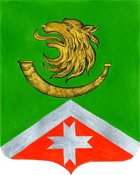 13 апреля  2022 года №110№ п/пДолжность, занимаемая в комиссииФ.И.О. члена комиссииДолжность12341Председатель комиссииБелоконов Андрей ВикторовичЗаместитель главы администрации2Заместитель председателя комиссииЛеонтьева Марина АлександровнаСпециалист 1 категории3Секретарь комиссииМышинская Екатерина АлександровнаВедущий специалист4Член комиссииПаластров Андрей ПавловичГлавный специалист-юриствыдать на руки в Администрациивыдать на руки в МФЦ, расположенном по адресу:___________________направить по почтенаправить в электронной форме в личный кабинет на ПГУ ЛО / ЕПГУИсточники финансирования дефицита бюджета муниципального образования  Войсковицкое сельское поселениена 2022 годИсточники финансирования дефицита бюджета муниципального образования  Войсковицкое сельское поселениена 2022 годИсточники финансирования дефицита бюджета муниципального образования  Войсковицкое сельское поселениена 2022 годКодНаименованиеСумма(тыс.руб.)000 01 05 00 00 10 0000 000Изменение остатков средств бюджета на счетах по учету средств бюджета-153,06Всего источников финансирования дефицита бюджета-153,06Гл.администраторКод бюджетной классификацииНаименованиеУточненный план доходов на 2022 год, (тыс.руб.)Исполнено за 1кв. 2022 год (тыс.руб.)% исполнения  к уточненному плану 2022 годаНАЛОГОВЫЕ И НЕНАЛОГОВЫЕ ДОХОДЫ    24 246,70   5417,0622,34%НАЛОГОВЫЕ  ДОХОДЫ    22 160,00   5007,1322,60%1 01 00000 00 0000 000НАЛОГИ НА ПРИБЫЛЬ, ДОХОДЫ    14 300,00   3244,0522,69%1821 01 02000 01 0000 110Налог на доходы физических лиц       14 300,00   3244,0522,69%1 03 02000 00 0000 000НАЛОГИ НА ТОВАРЫ(РАБОТЫ, УСЛУГИ),РЕАЛИЗУЕМЫЕ НА ТЕРРИТОРИИ РОССИЙСКОЙ ФЕДЕРАЦИИ       1 500,00   412,1327,48%1001 03 02230 01 0000 110Доходы от уплаты акцизов на дизельное топливо, подлежащие распределению между бюджетами субъектов РФ и местными бюджетами с учетом установленных дифференцированных нормативов отчислений в местные бюджеты            650,00   197,9330,45%1001 03 02240 01 0000 110Доходы от уплаты акцизов на моторные масла для дизельных и (или) карбюраторных (инжекторных) двигателей, подлежащие распределению между бюджетами субъектов РФ и местными бюджетами с учетом установленных дифференцированных нормативов отчислений в местные бюджеты              50,00   1,272,54%1001 03 02250 01 0000 110Доходы от уплаты акцизов на автомобильный бензин, подлежащие распределению между бюджетами субъектов РФ и местными бюджетами с учетом установленных дифференцированных нормативов отчислений в местные бюджеты            800,00   212,9326,62%1 05 03000 00 0000 000ЕДИНЫЙ СЕЛЬСКОХОЗЯЙСТВЕННЫЙ НАЛОГ          300,00   243,3181,10%1821 05 03010 01 0000 110Единый сельскохозяйственный налог (сумма платежа (перерасчеты, недоимка и задолженность по соответствующему платежу, в т.ч. по отмененному)            300,00   243,3181,10%1 06 00000 00 0000 000НАЛОГИ НА ИМУЩЕСТВО       6 060,00   1107,6318,28%1821 06 01030 00 0000 110Налог на имущество физических лиц        1 560,00   85,375,47%1821 06 06033 00 0000 110Земельный налог c организаций, обладающих земельным участком, расположенным в границах сельских поселений        2 400,00   700,0429,17%1821 06 06043 00 0000 110Земельный налог c физических лиц, обладающих земельным участком, расположенным в границах сельских поселений        2 100,00   322,2215,34%1 08 00000 00 0000 000ГОСУДАРСТВЕННАЯ ПОШЛИНА                -        0,00#ДЕЛ/0!1 08 04020 01 0000 110Государственная пошлина  за совершение нотариальных действий должностными лицами органов местного самоуправления, уполномоченными в соответствии с законодательными актами РФ на совершение нотариальных действий                -        0,00#ДЕЛ/0!НЕНАЛОГОВЫЕ  ДОХОДЫ       2 086,70   409,9419,65%1 11 00000 00 0000 000ДОХОДЫ ОТ ИСПОЛЬЗОВАНИЯ ИМУЩЕСТВА, НАХОДЯЩЕГОСЯ В ГОСУДАРСТВЕННОЙ И МУНИЦИПАЛЬНОЙ СОБСТВЕННОСТИ       1 102,40   409,4437,14%6031 11 05025 10 0000 120Доходы, получаемые  в виде арендной платы , а также средства от продажи права на заключение договоров аренды земли, находящихся в собственности сельских поселений (за искл. Зем.участков муниц.бюдж. и автономных учреждений)                -        0,00#ДЕЛ/0!6031 11 05025 10 0000 120Доходы, получаемые  в виде арендной платы, а также средства от продажи права на заключениедоговоров аренды  за земли, находящиеся в собственности сельских поселений (за исключением зем.участков мун.бюдж.учр)0,00#ДЕЛ/0!6031 11 05035 10 0000 120Доходы от сдачи в аренду имущества, находящегося в оперативном управлении органов управления поселений и созданных ими учреждений (за исключением имущества муниципальных бюджетных и автономных учреждений)            402,40   263,2565,42%6031 11 05075 10 0000 120Доходы от сдачи в аренду имущества, составляющего казну сельских поселений (за исключением земельных участков)#ДЕЛ/0!6031 11 09045 10 0000 120Прочие поступления от использования имущества, находящегося в собственности поселений  (за исключением имущества АУ и МУП, а также имущества муниципальных унитарных предприятий, вт.ч. казенных)                -        0,00%6031 11 09045 10 0111 120Прочие поступления от использования имущества (найм муниципального жилья)            700,00   146,1820,88%1 13 00000 00 0000 000ДОХОДЫ ОТ ОКАЗАНИЯ ПЛАТНЫХ УСЛУГ И КОМПЕНСАЦИИ ЗАТРАТ ГОСУДАРСТВА                -        0,00#ДЕЛ/0!1 13 02000 10 0000 130Прочие доходы от компенсации затрат  бюджетов поселений                -        0,00#ДЕЛ/0!6031 13 02995 10 0000 130Прочие доходы от компенсации затрат  бюджетов сельских поселений #ДЕЛ/0!1 13 03050 10 0504 130Прочие доходы от оказания платных услуг получателями средств бюджетов поселений и компенсации затрат государства бюджетов поселений (Доходы от платных услуг Адм.) #ДЕЛ/0!1 13 03050 10 0505 130Прочие доходы от оказания платных услуг получателями средств бюджетов поселений и компенсации затрат государства бюджетов поселений (Доходы от платных услуг МБУК)                 -        #ДЕЛ/0!1 14 00000 00 0000 000ДОХОДЫ  ОТ ПРОДАЖИ МАТЕРИАЛЬНЫХ И НЕМАТЕРИАЛЬНЫХ АКТИВОВ          962,80   0,000,00%6031 14 02053 10 0000 410Доходы от реализации иного имущества, находящегося  в собственности поселений (за исключением имущества муниципальных бюджетных и автономных учреждений, а также имущества муниципальных унитарных предприятий, в том числе казенных), в части реализации основных средств по указанному имуществу            962,80   0,00%6031 14 06013 10 0000 430Доходы от продажи земельных участков, государственная собственность на которые не разграничена и которые расположены  в границах поселений#ДЕЛ/0!6031 14 06025 10 0000 430Доходы от продажи земельных участков, находящихся в собственности поселений (за исключением земельных участков  муниципальных бюджетных и автономных учреждений)#ДЕЛ/0!1 16 00000 00 0000 000ШТРАФЫ, САНКЦИИ, ВОЗМЕЩЕНИЕ УЩЕРБА            21,50   0,502,33%6031 16 02020 02 0000 140Административные штрафы, установленные законами субъектов РФ об административных нарушениях, за нарушение муниципальных правовых актов              21,50   0,502,33%6031 16 07010 10 0000 140Штрафы, неустойки, пени, уплаченные в случае просрочки исполнения поставщиком(подрядчиком, исполнителем) обязательств, предусмотренных мун.контрактом, заключенным мун.органом, каз. учреждением сельского поселения#ДЕЛ/0!6031 16 10032 10 0000 140Прочее возмещение ущерба, причиненного мун.им-ву сельского поселения#ДЕЛ/0!1 17 00000 00 0000 000ПРОЧИЕ НЕНАЛОГОВЫЕ ДОХОДЫ                -        0,00#ДЕЛ/0!1 17 05000 00 0000 180Прочие неналоговые доходы                -        0,00#ДЕЛ/0!1 17 01050 10 0000 180Невыясненные поступления, зачисляемые в бюджеты поселений                -        0,00#ДЕЛ/0!6031 17 05050 10 0000 180Прочие неналоговые доходы#ДЕЛ/0!6031 17 05050 10 0504 180Прочие неналоговые доходы бюджетов поселений#ДЕЛ/0!1 17 05050 10 0505 180Прочие неналоговые доходы бюджетов поселений                -        0,00#ДЕЛ/0!2 00 00000 00 0000 000БЕЗВОЗМЕЗДНЫЕ ПОСТУПЛЕНИЯ    31 366,30   6380,2420,34%2 02 00000 00 0000 000Безвозмездные поступления от других бюджетов бюджетной системы Российской Федерации    31 366,30   6380,2420,34%2 02 15000 00 0000 150Дотации  бюджетам субъектов  Российской Федерации и муниципальных образований    19 008,50   5702,5530,00%6032 02 15001 10 0000 150Дотации бюджетам поселений на выравнивание  бюджетной обеспеченности       19 008,50   5702,5530,00%2 02 01001 10 0000 150Дотации бюджетам поселений на выравнивание бюджетной обеспеченности                 -        0,00#ДЕЛ/0!2 02 20000 00 0000 150Субсидии  бюджетам субъектов  Российской Федерации и муниципальных образований    12 056,88   601,774,99%6032 02 20216 10 0000 150Субсидии бюджетам поселений на осуществление дорожной деятельности в отношении автодорог общего пользования, а также капитального ремонта и ремонта дворовых территорий МКД, проездов к дворовым территория домов населенных пунктов        6 231,08   0,000,00%6032.02.25567.10.0000.150Субсидии бюджетам сельских поселений на реализацию мероприятий по устойчивому развитию сельских территорий#ДЕЛ/0!6032 02 29999 10 0000 150Прочие субсидии бюджетам сельских поселений        5 825,80   601,7710,33%2 02 30000 00 0000 150Субвенции бюджетам субъектов  Российской Федерации и муниципальных образований          300,92   75,9225,23%6032 02 35118 10 0000 151Субвенции бюджетам сельских поселений на осуществление первичного воинского  учета на территориях, где отсутствуют военные комиссариаты             297,40   72,4024,34%6032 02 030024 10 0000 150Субвенции на обеспечение выполнения органами местного самоуправления МО отдельных полномочий Лен.обл. в сфере административных правонарушений                3,52   3,52100,00%2 02 40000 00 0000 151Иные межбюджетные трансферты                -        0,00#ДЕЛ/0!6032 02 04014 10 0000 151Межбюджетные трансферты, передаваемые бюджетам  поселений из бюджетов муниципальных районов на осуществление части  полномочий  по решению вопросов  местного значения   в соответствии с заключенными соглашениями                 -        0,00#ДЕЛ/0!6032 02 49999 10 0000 150Прочие межбюджетные трансферты, передаваемые бюджетам поселений #ДЕЛ/0!6032 18 05000 00 0000 000Доходы бюджетов бюджетной системы Российской Федерации от возврата организациями остатков субсидий прошлых лет                -        0,00#ДЕЛ/0!6032 18 05010 10 0000 180Доходы бюджетов поселений от возврата остатков субсидий, субвенций и иных межбюджетных трансфертов, имеющих целевое назначение прошлых лет из бюджетов муниципальных районов                -        0,00#ДЕЛ/0!2 19 60000 00 0000 000Возврат остатков субсидий, субвенций и иных межбюджетных трансфертов, имеющих целевое назначение прошлых лет                 -        0,00#ДЕЛ/0!6032 19 60010 10 0000 150Возврат остатков субсидий, субвенций и иных межбюджетных трансфертов, имеющих целевое назначение, прошлых лет из бюджетов поселений#ДЕЛ/0!ВСЕГО ДОХОДОВВСЕГО ДОХОДОВ    55 613,00   11797,3021,21%Межбюджетные трансферты,Межбюджетные трансферты,Межбюджетные трансферты,Межбюджетные трансферты,Межбюджетные трансферты,получаемые из других бюджетов за 2022 годполучаемые из других бюджетов за 2022 годполучаемые из других бюджетов за 2022 годполучаемые из других бюджетов за 2022 годполучаемые из других бюджетов за 2022 годКод бюджетной классификацииНаименование бюджетных трансфертов Утверждено в 2022 году (тыс.руб.)Исполнено за  1 кв. 2022 г. (тыс.руб.)% исполненияКод бюджетной классификацииНаименование бюджетных трансфертов Утверждено в 2022 году (тыс.руб.)Исполнено за  1 кв. 2022 г. (тыс.руб.)% исполнения2 02 01001 10 0000 151Дотации бюджетам поселений на выравнивание  бюджетной обеспеченности 19 008,50 5 702,55 30,00%2 02 02216 10 0000 151Субсидии бюджетам поселений на осуществление дорожной деятельности в отношение автодорог общего пользования, а также  капремонта  и ремонта дворовых территорий6 231,08 0,00 0,00%2 02 02999 10 0000 151Прочие субсидии бюджетам сельских поселений5 825,80 601,77 10,33%2 02 02999 10 0000 151Субсидии на обеспечение стимулирующих выплат работникам муниципальных учреждений культуры Ленинградской области2 407,10601,77 25,00%2 02 02999 10 0000 151Субсидии на комплекс мероприятий по борьбе с борщевиком Сосновского836,400,00%2 02 02999 10 0000 151Субсидии на реализацию областного закона от 15 января 2018 года № 3-оз 1 054,900,000,00%2 02 02999 10 0000 151Субсидии на реализацию областного закона от 28 декабря 2018 года № 147-оз227,400,00 0,00%2 02 02999 10 0000 151Субсидии на поддержку развития общественной инфраструктуры муниципального значения1 300,000,00 0,00%2 02 03024 10 0000 150Субвенции на обеспечение выполнения органами местного самоуправления МО отдельных полномочий Лен.обл. в сфере административных правонарушений3,52 3,52 100,00%2 02 35118 10 0000 151Субвенции бюджетам сельских поселений на осуществление первичного воинского  учета на территориях, где отсутствуют военные комиссариаты 297,40 72,40 24,34%2 02 04999 10 0000 151Прочие межбюджетные трансферты,передаваемые бюджетам поселений0,00 0,00 #ДЕЛ/0!ВСЕГО:31 366,30 6 380,24 20,34%Распределение бюджетных ассигнований по разделам и подразделам, классификации расходов бюджета МО Войсковицкое сельское поселение на 2022 годРаспределение бюджетных ассигнований по разделам и подразделам, классификации расходов бюджета МО Войсковицкое сельское поселение на 2022 годРаспределение бюджетных ассигнований по разделам и подразделам, классификации расходов бюджета МО Войсковицкое сельское поселение на 2022 годРаспределение бюджетных ассигнований по разделам и подразделам, классификации расходов бюджета МО Войсковицкое сельское поселение на 2022 годРаспределение бюджетных ассигнований по разделам и подразделам, классификации расходов бюджета МО Войсковицкое сельское поселение на 2022 годРаспределение бюджетных ассигнований по разделам и подразделам, классификации расходов бюджета МО Войсковицкое сельское поселение на 2022 годНаименование показателяКод разделаКод подраздела Бюджет на  2022 год Исполнено за  1 кв. 2022г% исполнения  к уточненному плану 2022года% исполнения  к уточненному плану 2022годаОбщегосударственные вопросы010016068,482402,6314,95%14,95%Функционирование закон-х представительных органов МО01030,000,00#ДЕЛ/0!#ДЕЛ/0!Функционирование Правительства РФ, высших исполнительных органов гос.власти субъектов РФ, местных администраций010415141,902236,6914,77%14,77%Обеспечение деятельности финансовых, налоговых и таможенных органов и органов финансового (финансово-бюджетного) надзора0106237,5859,4025,00%25,00%Проведение выборов и референдумов01070,000,00#ДЕЛ/0!#ДЕЛ/0!Резервные фонды0111100,000,000,00%0,00%Другие общегосударственные вопросы 0113589,00106,5418,09%18,09%Национальная оборона0200289,6039,7113,71%13,71%Мобилизационная и вневойсковая подготовка0203289,6039,7113,71%13,71%Национальная безопасность и правоохранительная деятельность0300160,0032,0020,00%20,00%Защита населения и территории от чрезвычайных ситуаций природного и техногенного характера и гражданская оборона03090,000,00#ДЕЛ/0!#ДЕЛ/0!Обеспечение пожарной безопасности0310#ДЕЛ/0!#ДЕЛ/0!Профилактика терроризма и экстремизма0314160,0032,0020,00%20,00%Национальная экономика040019888,65830,654,18%4,18%Сельское хозяйство и рыболвство040520,000,000,00%0,00%Дорожное хозяйство (дорожные фонды)040919378,65830,654,29%4,29%Другие вопросы в области национальной экономики0412490,000,000,00%0,00%Жилищно-коммунальное хозяйство050014872,691842,8612,39%12,39%Жилищное  хозяйство 05011628,70360,3122,12%22,12%Коммунальное хозяйство 0502439,3052,5011,95%11,95%Благоустройство050312804,691430,0511,17%11,17%Образование0700705,6042,005,95%5,95%Профессиональная подготовка, переподготовка и повышение квалификации070560,0042,0070,00%70,00%Молодежная политика 0707645,600,000,00%0,00%Культура, кинематография080011874,605768,2348,58%48,58%Культура 080111874,605768,2348,58%48,58%Социальная политика10001588,90236,1614,86%14,86%Пенсионное обеспечение10011588,90236,1614,86%14,86%Физическая культура и спорт11001000,00450,0045,00%45,00%Массовый спорт11021000,00450,0045,00%45,00%ВСЕГО РАСХОДОВ66448,5211644,2417,52%17,52%Распределение бюджетных ассигнований  по целевым статьям, группам и подгруппам видов расходов классификации расходов бюджетов, а также по разделам и подразделам классификации расходов бюджетов бюджета МО Войсковицкое сельское поселение на 2022г  Распределение бюджетных ассигнований  по целевым статьям, группам и подгруппам видов расходов классификации расходов бюджетов, а также по разделам и подразделам классификации расходов бюджетов бюджета МО Войсковицкое сельское поселение на 2022г  Распределение бюджетных ассигнований  по целевым статьям, группам и подгруппам видов расходов классификации расходов бюджетов, а также по разделам и подразделам классификации расходов бюджетов бюджета МО Войсковицкое сельское поселение на 2022г  Распределение бюджетных ассигнований  по целевым статьям, группам и подгруппам видов расходов классификации расходов бюджетов, а также по разделам и подразделам классификации расходов бюджетов бюджета МО Войсковицкое сельское поселение на 2022г  Распределение бюджетных ассигнований  по целевым статьям, группам и подгруппам видов расходов классификации расходов бюджетов, а также по разделам и подразделам классификации расходов бюджетов бюджета МО Войсковицкое сельское поселение на 2022г  Распределение бюджетных ассигнований  по целевым статьям, группам и подгруппам видов расходов классификации расходов бюджетов, а также по разделам и подразделам классификации расходов бюджетов бюджета МО Войсковицкое сельское поселение на 2022г  Распределение бюджетных ассигнований  по целевым статьям, группам и подгруппам видов расходов классификации расходов бюджетов, а также по разделам и подразделам классификации расходов бюджетов бюджета МО Войсковицкое сельское поселение на 2022г  Распределение бюджетных ассигнований  по целевым статьям, группам и подгруппам видов расходов классификации расходов бюджетов, а также по разделам и подразделам классификации расходов бюджетов бюджета МО Войсковицкое сельское поселение на 2022г  Распределение бюджетных ассигнований  по целевым статьям, группам и подгруппам видов расходов классификации расходов бюджетов, а также по разделам и подразделам классификации расходов бюджетов бюджета МО Войсковицкое сельское поселение на 2022г  Распределение бюджетных ассигнований  по целевым статьям, группам и подгруппам видов расходов классификации расходов бюджетов, а также по разделам и подразделам классификации расходов бюджетов бюджета МО Войсковицкое сельское поселение на 2022г  Распределение бюджетных ассигнований  по целевым статьям, группам и подгруппам видов расходов классификации расходов бюджетов, а также по разделам и подразделам классификации расходов бюджетов бюджета МО Войсковицкое сельское поселение на 2022г  Распределение бюджетных ассигнований  по целевым статьям, группам и подгруппам видов расходов классификации расходов бюджетов, а также по разделам и подразделам классификации расходов бюджетов бюджета МО Войсковицкое сельское поселение на 2022г  Распределение бюджетных ассигнований  по целевым статьям, группам и подгруппам видов расходов классификации расходов бюджетов, а также по разделам и подразделам классификации расходов бюджетов бюджета МО Войсковицкое сельское поселение на 2022г  Распределение бюджетных ассигнований  по целевым статьям, группам и подгруппам видов расходов классификации расходов бюджетов, а также по разделам и подразделам классификации расходов бюджетов бюджета МО Войсковицкое сельское поселение на 2022г  Наименование показателяЦелевая статьяВид расходаРаздел, подразделБюджет на 2022 годИсполнено за 1 кв. 2022г% исполненияПрограммная часть сельских поселений48 326,118 874,9218,36%Муниципальная программа сельского поселения "Социально-экономическое развитие сельского поселения Гатчинского муниципального района Ленинградской области"7И0000000048 180,118 838,3818,34%Мероприятия направленные на достижение цели федерального проекта «Благоустройство сельских территорий»7И802S43106 896,520,000,00%Реализация комплекса мероприятий по борьбе с борщевиком Сосновского на территориях муниципальных образований Ленинградской области 7И802S4310240919,120,000,00%Реализация комплекса мероприятий по борьбе с борщевиком Сосновского на территориях муниципальных образований Ленинградской области (хим.обработка)7И802S43102440503864,120,000,00%Реализация комплекса мероприятий по борьбе с борщевиком Сосновского на территориях муниципальных образований Ленинградской области (оценка эффективности)7И802S4310244050355,000,000,00%Благоустройство сельских территорий (Комплексное развитие сельских территорий)7И802S56702405 977,400,000,00%Благоустройство сельских территорий (дет.площадка, Манина 1-6)7И802S567024405035 977,400,000,00%Мероприятия направленные на достижение цели федерального проекта «Дорожная сеть»7И802S42007 477,290,000,00%Капитальный ремонт и ремонт автомобильных дорог общего пользования местного значения, имеющих приоритетный социально значимый характер 7И802S42002407 477,290,000,00%Капитальный ремонт и ремонт автомобильных дорог общего пользования местного значения, имеющих приоритетный социально значимый характер (ремонт дор. ул. Молодежная 3-8)7И802S420024404097 477,290,000,00%Комплекс процессных мероприятий "Стимулирование экономической активности на территории МО Войсковицкое сельское поселение"7И40100000590,000,00#ДЕЛ/0!Оценка недвижимости, признание прав и регулирование отношений по муниципальной собственности7И4001503024080,000,000,00%Оценка недвижимости, признание прав и регулирование отношений по муниципальной собственности7И40015030244011380,000,000,00%Мероприятия в области владения, пользования и распоряжения имуществом, находящимся в мун.собственности 7И40015031240330,000,000,00%Мероприятия в области владения, пользования и распоряжения имуществом, находящимся в мун.собственности7И400150312440412330,000,000,00%Мероприятия в области строительства, архитектуры и градостроительства 7И40115170240150,000,000,00%Мероприятия в области строительства, архитектуры и градостроительства 7И401151702440412150,000,000,00%Мероприятия по землеустройству и землепользованию 7И401151802400,000,00#ДЕЛ/0!Мероприятия по землеустройству и землепользованию 7И4011518024404120,000,00#ДЕЛ/0!Мероприятия по развитию и поддержке  малого и среднего предпринимательства7И4011551024010,000,000,00%Мероприятия по развитию и поддержке  малого и среднего предпринимательства7И40115510244041210,000,000,00%Содействие созданию условий для развития сельского хозяйства7И4011552024020,000,000,00%Содействие созданию условий для развития сельского хозяйства7И40115520244040520,000,000,00%Комплекс процессных мероприятий "Обеспечение безопасности на территории  МО Войсковицкое сельское поселение"      7И40200000160,0032,0020,00%Проведение мероприятий по гражданской обороне7И402150902400,000,00#ДЕЛ/0!Проведение мероприятий по гражданской обороне7И4021509024403090,000,00#ДЕЛ/0!Предупреждение и ликвидация последствий чрезвычайных ситуаций и стихийных бедствий природного и техногенного характера7И402151002400,000,00#ДЕЛ/0!Предупреждение и ликвидация последствий чрезвычайных ситуаций и стихийных бедствий природного и техногенного характера7И4021510024403090,000,00#ДЕЛ/0!Обеспечение  первичных мер пожарной безопасности 7И40215120240150,0032,0021,33%Обеспечение  первичных мер пожарной безопасности 7И402151202440314150,0032,0021,33%Профилактика терроризма и экстремизма 7И4021569024010,000,000,00%Профилактика терроризма и экстремизма 7И40215690244031410,000,000,00%Мероприятия по формированию законопослушного поведения участников дорожного движения7И402156902400,000,00#ДЕЛ/0!Мероприятия по формированию законопослушного поведения участников дорожного движения7И4021569024404090,000,00#ДЕЛ/0!Коплекс процессных мероприятий "Жилищно-коммунальное хозяйство, содержание автомобильных дорог и благоустройство территории МО Войсковицкое сельское поселение" 7И4030000019 536,102 588,1513,25%ЖИЛИЩНОЕ ХОЗЯЙСТВО1 408,50305,2621,67%Мероприятия в области жилищного хозяйства 7И40315210240220,5015,086,84%Мероприятия в области жилищного хозяйства 7И403152102440501220,5015,086,84%Перечисление ежемесячных взносов в фонд капитального ремонта общего имущества в многоквартирном доме на счет регионального оператора7И403164002401 168,00290,1824,84%Перечисление ежемесячных взносов в фонд капитального ремонта общего имущества в многоквартирном доме на счет регионального оператора7И4031640024305011 168,00290,1824,84%Мероприятия по обеспечению мер пожарной безопасности 7И403151200,000,00#ДЕЛ/0!Мероприятия по обеспечению мер пожарной безопасности 7И4031512124405010,000,00#ДЕЛ/0!Мероприятия по энергосбережению и повышению энергоэффективности7И4031553020,000,000,00%Мероприятия по энергосбережению и повышению энергоэффективности7И40315530244050120,000,000,00%КОММУНАЛЬНОЕ ХОЗЯЙСТВО318,0722,196,98%Мероприятия в области коммунального хозяйства 7И40315220240318,0722,196,98%Мероприятия в области коммунального хозяйства 7И403152202440502149,980,000,00%Мероприятия в области коммунального хозяйства 7И403152202470502168,0922,1913,20%БЛАГОУСТРОЙСТВО5 908,181 430,0524,20% Организация уличного освещения 7И403153802 200,00452,5720,57% Организация уличного освещения 7И403153802440503300,00117,8239,27% Организация уличного освещения 7И4031538024705031 900,00334,7517,62% Организация уличного освещения 7И403S08802400,000,00#ДЕЛ/0! Организация уличного освещения 7И403S08802440503#ДЕЛ/0!Мероприятия по озеленению территории  7И40315400240150,000,000,00%Мероприятия по озеленению территории  7И403154002440503150,000,000,00%Организация и содержание мест захоронений 7И40315410244544,000,000,00%Организация и содержание мест захоронений 7И403154102440503544,000,000,00%Мероприятия в области благоустройства7И403154202401 913,47905,0147,30%Мероприятия в области благоустройства7И4031542024405031 913,47905,0147,30%Мероприятия по энергосбережению и повышению энергетической эффективности 7И40315530240300,000,000,00%Мероприятия по энергосбережению и повышению энергетической эффективности 7И403155302440503300,000,000,00%Сбор и удаление  ТКО с несанкционированных свалок7И40316720240400,0072,4618,11%Сбор и удаление  ТКО с несанкционированных свалок7И403167202440503400,0072,4618,11%Мероприятия в целях реализации областного закона от 15.января 2018 года №3-оз "О содействии участию населения в осуществлении местного самоуправления в иных формах на территориях административных центров и городских поселков муниципальных образований Ленинградской области7И300S46602400,000,00#ДЕЛ/0!Мероприятия в целях реализации областного закона от 15.января 2018 года №3-оз "О содействии участию населения в осуществлении местного самоуправления в иных формах на территориях административных центров и городских поселков муниципальных образований Ленинградской области7И300S466024405030,000,00#ДЕЛ/0!Мероприятия в целях реализации областного закона от 28. декабря 2018 года   №147-ОЗ " О старостах сельских населенных пунктов Ленинградской области и содействии участию населения в осуществлении местного самоуправления в иных формах на частях территорий муниципальных образований Ленинградской области"7И403S4770240400,700,000,00%Мероприятия в целях реализации областного закона от 28. декабря 2018 года №147-ОЗ " О старостах сельских населенных пунктов Ленинградской области и содействии участию населения в осуществлении местного самоуправления в иных формах на частях территорий муниципальных образований Ленинградской области"7И403S47702440503400,700,000,00%Поддержка развития общественной инфраструктуры муниципального значения7И403S48402400,000,00#ДЕЛ/0!Поддержка развития общественной инфраструктуры муниципального значения7И403S484024405030,000,00#ДЕЛ/0!ДОРОЖНЫЙ ФОНД11 901,36830,656,98%Проведение мероприятий по обеспечению безопасности дорожного движения 7И40315540240100,008,008,00%Проведение мероприятий по обеспечению безопасности дорожного движения 7И403155402440409100,008,008,00%Содержание и уборка автомобильных дорог7И40315600240909,88822,650,00%Содержание и уборка автомобильных дорог7И403156002440409909,88822,650,00%Ремонт автомобильных дорог общего пользования местного значения7И403162302408 363,820,009,84%Ремонт автомобильных дорог общего пользования местного значения7И4031623024404098 363,820,009,84%Ремонт автомобильных дорог общего пользования местного значения7И403720202400,000,00#ДЕЛ/0!Ремонт автомобильных дорог общего пользования местного значения7И4037202024404090,000,00#ДЕЛ/0!Капитальный ремонт и ремонт автомобильных дорог общего пользования местного значения 7И300S01402400,000,00#ДЕЛ/0!Капитальный ремонт и ремонт автомобильных дорог общего пользования местного значения  (КДХ)7И300S014024404090,000,00#ДЕЛ/0!Мероприятия в целях реализации областного закона от 15.января 2018 года №3-оз "О содействии участию населения в осуществлении местного самоуправления в иных формах на территориях административных центров и городских поселков муниципальных образований Ленинградской области7И403S46602401 159,230,000,00%Мероприятия в целях реализации областного закона от 15.января 2018 года №3-оз "О содействии участию населения в осуществлении местного самоуправления в иных формах на территориях административных центров и городских поселков муниципальных образований Ленинградской области (рем.двор.тер. Молодежная 6)7И403S466024404091 159,230,000,00%Поддержка развития общественной инфраструктуры муниципального значения7И403S48402401 368,420,000,00%Поддержка развития общественной инфраструктуры муниципального значения (рем.двор.тер.Молодежная д.4)7И403S484024404091 368,420,000,00%  Комплекс процессных мероприятий "Развитие культуры, организация праздничных мероприятий  на территории МО Войсковицкое  сельское поселение"7И4040000011 874,605 768,2348,58%КУЛЬТУРА6 360,404 214,6966,26%Обеспечение деятельности подведомственных учреждений культуры 7И404125006106 056,404 148,0968,49%Обеспечение деятельности подведомственных учреждений культуры (Мун.задание)7И4041250061108016 056,404 148,0968,49%Обеспечение деятельности подведомственных учреждений культуры (Иные цели)7И4041250061208010,000,00#ДЕЛ/0!Проведение культурно-массовых мероприятий к праздничным и памятным датам 7И40415630240140,004,603,29%Проведение культурно-массовых мероприятий к праздничным и памятным датам (адм)7И4041563024208010,000,00#ДЕЛ/0!Проведение культурно-массовых мероприятий к праздничным и памятным датам (адм)7И404156302440801140,004,603,29%Проведение культурно-массовых мероприятий к праздничным и памятным датам 7И40415630610164,0062,000,00%Проведение культурно-массовых мероприятий к праздничным и памятным датам (мун.задание)7И404156306110801164,0062,000,00%Проведение культурно-массовых мероприятий к праздничным и памятным датам (иные цели)7И4041563061208010,000,00#ДЕЛ/0!Дополнительные расходы на сохранение целевых показателей повышения оплаты труда работников мун.учреждений культуры в соответствии с Указом Президента РФ от 07.05.2012 №597 "О мероприятиях по реализации гос.соц.политики" (ДК)7И400S03636100,000,00#ДЕЛ/0!Дополнительные расходы на сохранение целевых показателей повышения оплаты труда работников мун.учреждений культуры в соответствии с Указом Президента РФ от 07.05.2012 №597 "О мероприятиях по реализации гос.соц.политики" (ДК)7И400S036361208010,000,00#ДЕЛ/0!Обеспечение деятельности подведомственных учреждений культуры                                                                                                                                                                                                                  7И404720206100,000,00#ДЕЛ/0!Обеспечение деятельности подведомственных учреждений культуры      (Деп.ЗАКС)                                                                                                                                                                                                            7И4047202061208010,000,00#ДЕЛ/0!БИБЛИОТЕКА5 514,201 553,5528,17%Обеспечение деятельности муниципальных библиотек 7И40412600610700,00350,0050,00%Обеспечение деятельности муниципальных библиотек (мун.задание)7И404126006110801700,00350,0050,00%Обеспечение деятельности муниципальных библиотек (иные цели)7И4001260061208010,000,00#ДЕЛ/0!Дополнительные расходы на сохранение целевых показателей повышения оплаты труда работников мун.учреждений культуры в соответствии с Указом Президента РФ от 07.05.2012 №597 "О мероприятиях по реализации гос.соц.политики" (библиотека)7И400S03616104 814,201 203,5525,00%Дополнительные расходы на сохранение целевых показателей повышения оплаты труда работников мун.учреждений культуры в соответствии с Указом Президента РФ от 07.05.2012 №597 "О мероприятиях по реализации гос.соц.политики" (библиотека)7И400S036161108014 814,201 203,5525,00%КАПИТАЛЬНЫЙ РЕМОНТ УЧРЕЖДЕНИЙ0,000,00#ДЕЛ/0!Капитальный ремонт объектов государственной (муниципальной) собственности в рамках подпрограммы "Развитие культуры, организация праздничных мероприятий на территории Войсковицкого сельского поселения Гатчинского муниципального района" муниципальной программы "Социально-экономическое развитие Войсковицкого сельского поселения"7И400156406100,000,00#ДЕЛ/0!Капитальный ремонт объектов государственной (муниципальной) собственности в рамках подпрограммы "Развитие культуры, организация праздничных мероприятий на территории Войсковицкого сельского поселения Гатчинского муниципального района" муниципальной программы "Социально-экономическое развитие Войсковицкого сельского поселения"7И4001564061208010,000,00#ДЕЛ/0!Капитальный ремонт объектов государственной (муниципальной) собственности в рамках подпрограммы "Развитие культуры, организация праздничных мероприятий на территории Войсковицкого сельского поселения Гатчинского муниципального района" муниципальной программы "Социально-экономическое развитие Войсковицкого сельского поселения"7И400S06706100,000,00#ДЕЛ/0!Капитальный ремонт объектов государственной (муниципальной) собственности в рамках подпрограммы "Развитие культуры, организация праздничных мероприятий на территории Войсковицкого сельского поселения Гатчинского муниципального района" муниципальной программы "Социально-экономическое развитие Войсковицкого сельского поселения"7И400S067061208010,000,00#ДЕЛ/0! Комплекс процессных мероприятий "Развитие культуры, организация праздничных мероприятий  на территории МО Войсковицкое  сельское поселение"7И405000001 645,60450,0027,35%МОЛОДЕЖНАЯ ПОЛИТИКА645,600,000,00%Организация и проведение культурно-массовых молодежных мероприятий 7И4051523024050,000,000,00%Организация и проведение культурно-массовых молодежных мероприятий 7И40515230244070750,000,000,00%Реализация комплекса мер по профилактике девиантного поведения молодежи и трудовой адаптации несовершеннолетних7И40518310110595,600,000,00%Реализация комплекса мер по профилактике девиантного поведения молодежи и трудовой адаптации несовершеннолетних7И405183101110707450,380,000,00%Реализация комплекса мер по профилактике девиантного поведения молодежи и трудовой адаптации несовершеннолетних7И405183101190707145,220,000,00%МАССОВЫЙ СПОРТ1 000,00450,0045,00%Обеспечение деятельности подведомственных учреждений физкультуры и спорта 7И40512800610900,00450,0050,00%Обеспечение деятельности подведомственных учреждений физкультуры и спорта  (мун.задание)7И405128006111102900,00450,0050,00%Проведение мероприятий в области спорта и физической культуры7И405153402400,000,00#ДЕЛ/0!Проведение мероприятий в области спорта и физической культуры (адм)7И4051534024411020,000,00#ДЕЛ/0!Проведение мероприятий в области спорта и физической культуры7И40515340610100,000,000,00%Проведение мероприятий в области спорта и физической культуры (мун.задание)7И405153406111102100,000,000,00%Проведение мероприятий в области спорта и физической культуры (Иные цели)7И4051534061211020,000,00#ДЕЛ/0!Непрограмные расходы органов местного самоуправления600000000018 268,412 805,8615,35%Расходы на содержание органов местного самоуправления61Ф00000011 675,981 497,5019,15%Расходы на выплаты муниципальным служащим 61Ф020000011 675,981 497,5012,82%Расходы на выплаты муниципальным служащим 61Ф02110201209 598,381 181,2012,30%Расходы на выплаты главе администрации (ФОТ)61Ф021102012101047 298,00961,1713,17%Расходы на выплаты муниципальным служащим (иные выплаты)61Ф02110201220104161,980,840,52%Расходы на выплаты муниципальным служащим (Взносы)61Ф021102012901042 138,40219,1810,25%Расходы на выплаты главе администрации61Ф02110401202 077,60316,3015,22%Расходы на выплаты главе администрации (ФОТ)61Ф021104012101041 593,60261,0916,38%Расходы на выплаты главе администрации (иные выплаты)61Ф0211020122010414,000,000,00%Расходы на выплаты главе администрации (Взносы)61Ф02110401290104470,0055,2111,75%Поощрение муниципальных управленческих команд в рамках непрограмных расходов ОМСУ61Ф02554901200,000,00#ДЕЛ/0!Фонд оплаты труда гос. (муниципальных органов)61Ф025549012101040,000,00#ДЕЛ/0!Взносы по обязательному страхованию на выплаты денежного содержания и иные выплаты работникам гос.(муниципальных) органов61Ф025549012901040,000,00#ДЕЛ/0!Прочие расходы на содержание органов местного самоуправления61П00000003 465,92739,2021,33%Прочие расходы на содержание органов местного самоуправления61П01110303 372,40739,2021,92%Обеспечение деятельности органов местного самоуправления61П0111030120919,50121,8713,25%Обеспечение деятельности органов местного самоуправления (ФОТ)61П01110301210104696,5098,5214,15%Обеспечение деятельности органов местного самоуправления (иные выплаты)61П011103012201043,000,000,00%Обеспечение деятельности органов местного самоуправления (Взносы)61П01110301290104220,0023,3510,61%Обеспечение деятельности органов местного самоуправления61П01110302402 452,90617,3325,17%Обеспечение деятельности органов местного самоуправления61П01110302420104732,02141,4719,33%Обеспечение деятельности органов местного самоуправления61П011103024401041 407,98384,9927,34%Обеспечение деятельности органов местного самоуправления61П01110302470104312,9090,8729,04%Диспансеризация работников органов местного самоуправления61П011507024090,000,000,00%Диспансеризация работников органов местного самоуправления61П0115070244010490,000,000,00%Осуществление полномочий в сфере административных правонарушений61П01713402403,520,000,00%Осуществление полномочий в сфере административных правонарушений61П017134024401043,520,000,00%Обеспечение деятельности Совета депутатов муниципального образования61П01110501200,000,00#ДЕЛ/0!Обеспечение деятельности Совета депутатов муниципального образования61П011105012301030,000,00#ДЕЛ/0!Обеспечение деятельности Совета депутатов муниципального образования61П01110502400,000,00#ДЕЛ/0!Обеспечение деятельности Совета депутатов муниципального образования61П011105024401030,000,00#ДЕЛ/0!Прочие расходы62Д0000003 126,51569,1718,20%Исполнение функций органов местного самоуправления62Д0100000739,01186,7525,27%Проведение выборов и референдумов62Д01110708000,000,00#ДЕЛ/0!Обеспечение проведения выборов и референдумов629001107088001070,000,00#ДЕЛ/0!ПЕРЕДАЧА ПОЛНОМОЧИЙ 62Д0100000540579,01144,7525,00%Иные межбюджетные трансферты на осуществление полномочий по жилищному контролю62Д01130105400501191,2047,8025,00%Иные межбюджетные трансферты на осуществление части полномочий по исполнению бюджета муниципального  образования62Д01130205400106137,1034,2825,00%Иные межбюджетные трансферты на осуществление части полномочий по некоторым жилищным вопросам62Д0113030540050129,007,2525,00%Передача полномочий по регулированию тарифов на товары и услуги организаций коммунального комплекса в рамках непрограммных расходов ОМСУ62Д011304054005020,000,00#ДЕЛ/0!Иные межбюджетные трансферты на осуществление части полномочий по осуществлению финансового контроля бюджетов поселений62Д0113060540010642,2810,5725,00%Иные межбюджетные трансферты на осуществление части полномочий по организации централизованного тепло-водоснабжения населения и водоотведения62Д01130705400502121,2330,3125,00%Иные межбюджетные трансферты на осуществление части полномочий по осуществлению внутреннего финансового контроля в сфере закупок и бюджетных правоотношений бюджета муниципального образования 62Д011315540010658,2014,5525,00%Резервные фонды 62Д0115020870100,000,000,00%Резервные фонды местных администраций62Д01150208700111100,000,000,00%Обучение и повышение квалификации 62Д011627124060,0042,0070,00%Обучение и повышение квалификации 62Д0116271244070560,0042,0070,00%Непрограммные расходы62Д02000002 387,50382,4216,02%Оценка недвижимости, признание прав и регулирование отношений по государственной и муниципальной собственности62Д02150302400,000,00#ДЕЛ/0!Оценка недвижимости, признание прав и регулирование отношений по государственной и муниципальной собственности62Д021503024401130,000,00#ДЕЛ/0!Проведение прочих  мероприятий организационного характера 62Д0215050240225,0010,004,44%Проведение прочих  мероприятий организационного характера 62Д02150502440113225,0010,004,44%Проведение прочих  мероприятий организационного характера 62Д0215050850123,0060,0048,78%Проведение прочих  мероприятий организационного характера 62Д0215050852011330,000,000,00%Проведение прочих  мероприятий организационного характера 62Д0215050853011393,0060,0064,52%Выплаты материальной помощи, поощрения за особые заслуги физ.  и юр.лицам62Д021506035015,000,000,00%Выплаты материальной помощи, поощрения за особые заслуги физ. и юр.лицам62Д0215060350011315,000,000,00%Содержание муниципального нежилого фонда, в том числе капитальный ремонт муниципального нежилого фонда (кроме зданий, переданных в оперативное управление подведомственным учреждениям) 62Д02155002400,000,00#ДЕЛ/0!Содержание муниципального нежилого фонда, в том числе капитальный ремонт муниципального нежилого фонда (кроме зданий, переданных в оперативное управление подведомственным учреждениям) 62Д021550024401130,000,00#ДЕЛ/0!Содержание муниципального нежилого фонда, в том числе капитальный ремонт муниципального нежилого фонда (кроме зданий, переданных в оперативное управление подведомственным учреждениям) 62Д021550024701130,000,00#ДЕЛ/0!Осуществление мер по противодействию коррупции 62Д021700424045,005,0411,20%Осуществление мер по противодействию коррупции 62Д021700424201130,000,00#ДЕЛ/0!Осуществление мер по противодействию коррупции 62Д0217004244011345,005,0411,20%Проведение мероприятий по обеспечению публикаций муниципальных правовых актов и информированию населения о деятельности органов местного самоуправления 62Д0217110244101,0031,5031,19%Проведение мероприятий по обеспечению публикаций муниципальных правовых актов и информированию населения о деятельности органов местного самоуправления 62Д02171102440113101,0031,5031,19%Доплаты к пенсиям муниципальных служащих62Д02152803201 588,90236,1614,86%Доплаты к пенсиям муниципальных служащих 62Д021528032110011 588,90236,1614,86%ОСУЩЕСТВЛЕНИЕ ПЕРВИЧНОГО ВОИНСКОГО УЧЕТА289,6039,7113,71%Осуществление первичного воинского учета на территориях, где отсутствуют военные комиссариаты 62Д0251180120283,8039,7113,99%Осуществление первичного воинского учета на территориях, где отсутствуют военные комиссариаты 62Д02511801210203217,9132,0514,71%Осуществление первичного воинского учета на территориях, где отсутствуют военные комиссариаты 62Д0251180129020365,897,6711,64%Осуществление первичного воинского учета на территориях, где отсутствуют военные комиссариаты 62Д02511802405,800,000,00%Осуществление первичного воинского учета на территориях, где отсутствуют военные комиссариаты 62Д025118024202030,000,00#ДЕЛ/0!Осуществление первичного воинского учета на территориях, где отсутствуют военные комиссариаты 62Д025118024402035,800,000,00%Меры финансовой поддержки62Д03000000,000,00#ДЕЛ/0!Поощрение муниципальных управленческих команд в рамках непрограммных расходов ОМСУ62Д03554901200,000,00#ДЕЛ/0!Иные межбюджетный трансферты на поощрение муниципальных управленческих команд62Д035549012101040,000,00#ДЕЛ/0!ИТОГО66 448,5211 644,2417,52%Ведомственная  структура  расходов бюджета МО Войсковицкое сельское поселение  на 2022 год Ведомственная  структура  расходов бюджета МО Войсковицкое сельское поселение  на 2022 год Ведомственная  структура  расходов бюджета МО Войсковицкое сельское поселение  на 2022 год Ведомственная  структура  расходов бюджета МО Войсковицкое сельское поселение  на 2022 год Ведомственная  структура  расходов бюджета МО Войсковицкое сельское поселение  на 2022 год Ведомственная  структура  расходов бюджета МО Войсковицкое сельское поселение  на 2022 год Ведомственная  структура  расходов бюджета МО Войсковицкое сельское поселение  на 2022 год Ведомственная  структура  расходов бюджета МО Войсковицкое сельское поселение  на 2022 год Ведомственная  структура  расходов бюджета МО Войсковицкое сельское поселение  на 2022 год  (руб.) (руб.) (руб.) (руб.) (руб.) (руб.) (руб.) (руб.) (руб.)НаименованиеМинРзПРЦСРВРБюджет на 2022 годИсполнение за 1 кв. 2022 год% исполненияНаименованиеМинРзПРЦСРВРБюджет на 2022 годИсполнение за 1 кв. 2022 год% исполненияАДМИНИСТРАЦИЯ ВОЙСКОВИЦКОГО СЕЛЬСКОГО ПОСЕЛЕНИЯ ГАТЧИНСКОГО МУНИЦИПАЛЬНОГО РАЙОНА ЛЕНИНГРАДСКОЙ ОБЛАСТИ60366 448,5211 644,2417,52%ОБЩЕГОСУДАРСТВЕННЫЕ ВОПРОСЫ603010016 068,482 402,6314,95%Обеспечение деятельности Совета депутатов муниципального образования60301030,000,00#ДЕЛ/0!Обеспечение деятельности Совета депутатов муниципального образования603010361П01110500,000,00#ДЕЛ/0!Обеспечение деятельности Совета депутатов муниципального образования603010361П01110501200,000,00#ДЕЛ/0!Функционирование Правительства РФ, высших исполнительных органов гос.власти субъектов РФ, местных администраций603010415 141,902 236,6914,77%Расходы на выплаты муниципальным служащим603010461Ф02110209 598,381 181,2012,31%Расходы на выплаты муниципальным служащим603010461Ф02110201209 598,381 181,2012,31%Расходы на выплаты главе администрации603010461Ф02110402 077,60316,3015,22%Расходы на выплаты главе администрации603010461Ф02110401202 077,60316,3015,22%Поощрение муниципальных управленческих команд в рамках непрограммных расходов ОМСУ603010461700554900,000,00#ДЕЛ/0!Фонд оплаты труда гос. (муниципальных органов)603010461700554901200,000,00#ДЕЛ/0!Расходы на выплаты работникам, замещающим должности, не являющиеся должностями муниципальной службы603010461Ф03110303 372,40739,2021,92%Расходы на выплаты работникам, замещающим должности, не являющиеся должностями муниципальной службы603010461Ф0311030120919,50121,8713,25%Расходы на выплаты работникам, замещающим должности, не являющиеся должностями муниципальной службы603010461Ф03110302402 452,90617,3325,17%Диспансеризация работников органов местного самоуправления603010461П011507090,000,000,00%Диспансеризация работников органов местного самоуправления603010461П011507024090,000,000,00%Осуществление полномочий в сфере административных правонарушений603010461П01713403,520,000,00%Осуществление полномочий в сфере административных правонарушений603010461П01713402403,520,000,00%Обеспечение деятельности финансовых, налоговых и таможенных органов и органов финансового (финансово-бюджетного) надзора6030106237,5859,4025,00%Иные межбюджетные трансферты на осуществление части полномочий по исполнению бюджета муниципального  образования603010662Д0113020137,1034,2825,00%Иные межбюджетные трансферты на осуществление части полномочий по исполнению бюджета муниципального  образования603010662Д0113020540137,1034,2825,00%Иные межбюджетные трансферты на осуществление части полномочий по осуществлению финансового контроля бюджетов поселений603010662Д011306042,2810,5725,00%Иные межбюджетные трансферты на осуществление части полномочий по осуществлению финансового контроля бюджетов поселений603010662Д011306054042,2810,5725,00%Иные межбюджетные трансферты на осуществление части полномочий по осуществлению внутреннего финансового контроля в сфере закупок и бюджетных правоотношений бюджета муниципального образования 603010662Д01131558,2014,5525,00%Иные межбюджетные трансферты на осуществление части полномочий по осуществлению внутреннего финансового контроля в сфере закупок и бюджетных правоотношений бюджета муниципального образования 603010662Д01131554058,2014,5525,00%Резервные фонды6030111100,000,000,00%Резервные фонды 603011162Д0115020100,000,000,00%Резервные фонды местных администраций603011162Д0115020870100,000,000,00%Другие общегосударственные вопросы6030113589,00106,5418,09%Проведение прочих  мероприятий организационного характера 603011362Д021503080,000,000,00%Проведение прочих  мероприятий организационного характера 603011362Д021503024080,000,000,00%Проведение прочих  мероприятий организационного характера 603011362Д0215050348,0070,0020,11%Проведение мероприятий, осуществляемых органами местного самоуправления, в рамках непрограммных расходов ОМСУ (Иные закупки товаров, работ и услуг для обеспечения государственных (муниципальных) нужд)603011362Д0215050240225,0010,004,44%Проведение мероприятий, осуществляемых органами местного самоуправления, в рамках непрограммных расходов ОМСУ (Уплата налогов, сборов и иных платежей)603011362Д0215050850123,0060,0048,78%Содержание муниципального нежилого фонда, в том числе капитальный ремонт муниципального нежилого фонда (кроме зданий, переданных в оперативное управление подведомственным учреждениям) 603011362Д02155000,000,00#ДЕЛ/0!Содержание муниципального нежилого фонда, в том числе капитальный ремонт муниципального нежилого фонда (кроме зданий, переданных в оперативное управление подведомственным учреждениям) 603011362Д02155002400,000,00#ДЕЛ/0!Осуществление мер по противодействию коррупции 6030113629001700445,005,0411,20%Осуществление мер по противодействию коррупции 6030113629001700424045,005,0411,20%Проведение мероприятий по обеспечению публикаций муниципальных правовых актов и информированию населения о деятельности органов местного самоуправления 603011362Д0217110101,0031,5031,19%Проведение мероприятий по обеспечению публикаций муниципальных правовых актов и информированию населения о деятельности органов местного самоуправления 603011362Д0217110220101,0031,5031,19%НАЦИОНАЛЬНАЯ ОБОРОНА6030200289,6039,7113,71%Мобилизационная и вневойсковая подготовка6030203289,6039,7113,71%Осуществление первичного воинского учета на территориях, где отсутствуют военные комиссариаты 603020362Д0251180289,6039,7113,71%Осуществление первичного воинского учета на территориях, где отсутствуют военные комиссариаты 603020362Д0251180120283,8039,7113,99%Осуществление первичного воинского учета на территориях, где отсутствуют военные комиссариаты 603020362Д02511802405,800,000,00%Осуществление первичного воинского учета на территориях, где отсутствуют военные комиссариаты 603020362Д02511802420,000,00#ДЕЛ/0!НАЦИОНАЛЬНАЯ БЕЗОПАСНОСТЬ И ПРАВООХРАНИТЕЛЬНАЯ ДЕЯТЕЛЬНОСТЬ6030300160,0032,0020,00%Защита населения и территории от чрезвычайных ситуаций природного и техногенного характера, гражданская оборона60303090,000,00#ДЕЛ/0! Гражданская оборона60303097И402150900,000,00#ДЕЛ/0! Гражданская оборона60303097И402150902400,000,00#ДЕЛ/0!Предупреждение и ликвидация последствий чрезвычайных ситуаций и стихийных бедствий природного и техногенного характера60303097И40251000,000,00#ДЕЛ/0!Предупреждение и ликвидация последствий чрезвычайных ситуаций и стихийных бедствий природного и техногенного характера60303097И40251002400,000,00#ДЕЛ/0!Другие вопросы в области национальной безопасности и правоохранительной деятельности6030314160,0032,0020,00%Обеспечение  первичных мер пожарной безопасности 60303147И40215120150,0032,0021,33%Обеспечение  первичных мер пожарной безопасности 60303147И40215120240150,0032,0021,33%Профилактика терроризма и экстремизма 60303147И4021569010,000,000,00%Профилактика терроризма и экстремизма 60303147И2001569024010,000,000,00%НАЦИОНАЛЬНАЯ ЭКОНОМИКА603040019 888,65830,654,18%Сельское хозяйство и рыболовство603040520,000,000,00%Содействие созданию условий для развития сельского хозяйства60304057И4011552020,000,000,00%Содействие созданию условий для развития сельского хозяйства60304057И4011552024020,000,000,00%Дорожное хозяйство (дорожные фонды)603040919 378,65830,654,29%Проведение мероприятий по обеспечению безопасности дорожного движения 60304097И40315540100,008,008,00%Проведение мероприятий по обеспечению безопасности дорожного движения 60304097И40315540240100,008,008,00%Содержание и уборка автомобильных дорог60304097И403156008 363,820,000,00%Содержание и уборка автомобильных дорог60304097И403156002408 363,820,000,00%Ремонт автомобильных дорог общего пользования местного значения60304097И40316230909,88822,6590,41%Ремонт автомобильных дорог общего пользования местного значения60304097И40316230240909,88822,6590,41%Мероприятия в целях реализации областного закона от 15.января 2018 года №3-оз "О содействии участию населения в осуществлении местного самоуправления в иных формах на территориях административных центров и городских поселков муниципальных образований Ленинградской области60304097И403S46601 159,230,000,00%Мероприятия в целях реализации областного закона от 15.января 2018 года №3-оз "О содействии участию населения в осуществлении местного самоуправления в иных формах на территориях административных центров и городских поселков муниципальных образований Ленинградской области60304097И403S46602401 159,230,000,00%Поддержка развития общественной инфраструктуры муниципального значения60304097И403S48401 368,420,000,00%Поддержка развития общественной инфраструктуры муниципального значения60304097И403S48402401 368,420,000,00%Капитальный ремонт и ремонт автомобильных дорог общего пользования местного значения, имеющих приоритетный социально значимый характер60304097И801S42007 477,290,000,00%Капитальный ремонт и ремонт автомобильных дорог общего пользования местного значения, имеющих приоритетный социально значимый характер60304097И801S42002407 477,290,000,00%Другие вопросы в области национальной экономики6030412490,000,000,00%Мероприятия в области владения, пользования и распоряжения имуществом, находящимся в мун.собственности 60304127И40115031330,000,000,00%Мероприятия в области владения, пользования и распоряжения имуществом, находящимся в мун.собственности60304127И40115031240330,000,000,00%Мероприятия в области строительства, архитектуры и градостроительства 60304127И40115170150,000,000,00%Мероприятия в области строительства, архитектуры и градостроительства 60304127И40115170240150,000,000,00%Мероприятия по землеустройству и землепользованию 60304127И401151800,000,00#ДЕЛ/0!Мероприятия по землеустройству и землепользованию 60304127И401151802400,000,00#ДЕЛ/0!Мероприятия по развитию и поддержке  малого и среднего предпринимательства60304127И4011551010,000,000,00%Мероприятия по развитию и поддержке  малого и среднего предпринимательства60304127И4011551024010,000,000,00%ЖИЛИЩНО-КОММУНАЛЬНОЕ ХОЗЯЙСТВО603050014 872,691 842,8612,39%Жилищное хозяйство60305011 628,70360,3122,12%Иные межбюджетные трансферты на осуществление полномочий по жилищному контролю603050162Д0113010191,2047,8025,00%Иные межбюджетные трансферты на осуществление полномочий по жилищному контролю603050162Д0113010540191,2047,8025,00%Иные межбюджетные трансферты на осуществление полномочий по некоторым жилищным вопросам603050162Д011303029,007,2525,00%Передача полномочий по некоторым жилищным вопросам в рамках непрограммных расходов ОМСУ603050162Д011303054029,007,2525,00%Мероприятия по обеспечению мер пож.безоп. 60305017И402151200,000,00#ДЕЛ/0!Мероприятия по обеспечению мер пож.безоп60305017И402151202400,000,00#ДЕЛ/0!Мероприятия в области жилищного хозяйства 60305017И40315210220,5015,086,84%Мероприятия в области жилищного хозяйства 60305017И40315210240220,5015,086,84%Мероприятия по энергосбережению и повышению энергоэффективности60305017И4031553020,000,000,00%Мероприятия по энергосбережению и повышению энергоэффективности60305017И4031553024020,000,000,00%Перечисление ежемесячных взносов в фонд капитального ремонта общего имущества в многоквартирном доме на счет регионального оператора60305017И403164001 168,00290,1824,84%Перечисление ежемесячных взносов в фонд капитального ремонта общего имущества в многоквартирном доме на счет регионального оператора60305017И403164002401 168,00290,1824,84%Коммунальное хозяйство6030502439,3052,5011,95%Передача полномочий по регулированию тарифов на товары и услуги организаций коммунального комплекса603050262Д01130400,000,00#ДЕЛ/0!Передача полномочий по регулированию тарифов на товары и услуги организаций коммунального комплекса603050262Д01130405400,000,00#ДЕЛ/0!Иные межбюджетные трансферты на осуществление части полномочий по организации централизованного тепло-водоснабжения населения и водоотведения603050262Д0113070121,2330,3125,00%Иные межбюджетные трансферты на осуществление части полномочий по организации централизованного тепло-водоснабжения населения и водоотведения603050262Д0113070540121,2330,3125,00%Мероприятия в области коммунального хозяйства 60305027И40315220318,0722,196,98%Мероприятия в области коммунального хозяйства 60305027И40315220240318,0722,196,98%Благоустройство603050312 804,691 430,0511,17% Организация уличного освещения 60305037И403153802 200,00452,5720,57% Организация уличного освещения 60305037И403153802402 200,00452,5720,57%Мероприятия по озеленению территории  60305037И40315400150,000,000,00%Мероприятия по озеленению территории  60305037И40315400240150,000,000,00%Организация и содержание мест захоронений 60305037И40315410544,000,000,00%Организация и содержание мест захоронений 60305037И40315410240544,000,000,00%Мероприятия в области благоустройства60305037И403154201 913,47905,0147,30%Мероприятия в области благоустройства60305037И403154202401 913,47905,0147,30%Мероприятия по энергосбережению и повышению энергетической эффективности 60305037И40315530300,000,000,00%Мероприятия по энергосбережению и повышению энергетической эффективности 60305037И40315530240300,000,000,00%Сбор и удаление  ТКО с несанкционированных свалок60305037И40316720400,0072,4618,11%Сбор и удаление  ТКО с несанкционированных свалок60305037И40316720240400,0072,4618,11%Мероприятия в целях реализации областного закона от 15.января 2018 года №3-оз "О содействии участию населения в осуществлении местного самоуправления в иных формах на территориях административных центров и городских поселков муниципальных образований Ленинградской области60305037И403S46600,000,00#ДЕЛ/0!Мероприятия в целях реализации областного закона от 15.января 2018 года №3-оз "О содействии участию населения в осуществлении местного самоуправления в иных формах на территориях административных центров и городских поселков муниципальных образований Ленинградской области60305037И403S46602400,000,00#ДЕЛ/0!Мероприятия в целях реализации областного закона от 28. декабря 2018 года   №147-ОЗ " О старостах сельских населенных пунктов Ленинградской области и содействии участию населения в осуществлении местного самоуправления в иных формах на частях территорий муниципальных образований Ленинградской области"60305037И403S4770400,700,000,00%Мероприятия в целях реализации областного закона от 28. декабря 2018 года №147-ОЗ " О старостах сельских населенных пунктов Ленинградской области и содействии участию населения в осуществлении местного самоуправления в иных формах на частях территорий муниципальных образований Ленинградской области"60305037И403S4770240400,700,000,00%Реализация комплекса мероприятий  по борьбе с борщевиком Сосновского на территориях муниципальных образований ЛО60305037И802S4310919,120,000,00%Реализация комплекса мероприятий  по борьбе с борщевиком Сосновского на территориях муниципальных образований ЛО60305037И802S4310240919,120,000,00%Благоустройство сельских территорий60305037И802S56705 977,400,000,00%Благоустройство сельских территорий60305037И802S56702405 977,400,000,00%ОБРАЗОВАНИЕ6030700705,6042,005,95%Обучение и повышение квалификации 603070562Д011627160,0042,0070,00%Обучение и повышение квалификации 603070562Д011627124060,0042,0070,00%Молодежная политика6030707645,600,000,00%Организация и проведение культурно-массовых молодежных мероприятий 60307077И4051523050,000,000,00%Организация и проведение культурно-массовых молодежных мероприятий 60307077И4051523024050,000,000,00%Реализация комплекса мер по профилактике девиантного поведения молодежи и трудовой адаптации несовершеннолетних60307077И40518310595,600,000,00%Реализация комплекса мер по профилактике девиантного поведения молодежи и трудовой адаптации несовершеннолетних60307077И40518310110595,600,000,00%КУЛЬТУРА, КИНЕМАТОГРАФИЯ603080011 874,605 768,2348,58%Культура603080111 874,605 768,2348,58%Обеспечение деятельности подведомственных учреждений культуры 60308017И404125006 056,404 148,0968,49%Обеспечение деятельности подведомственных учреждений культуры 60308017И404125006106 056,404 148,0968,49%Обеспечение деятельности муниципальных библиотек 60308017И40412600700,00350,0050,00%Обеспечение деятельности муниципальных библиотек 60308017И40412600610700,00350,0050,00%Проведение культурно-массовых мероприятий к праздничным и памятным датам 60308017И40415630304,0066,6021,91%Проведение культурно-массовых мероприятий к праздничным и памятным датам 60308017И40415630240140,004,603,29%Проведение культурно-массовых мероприятий к праздничным и памятным датам 60308017И40015630610164,0062,0037,80%Капитальный ремонт объектов государственной (муниципальной) собственности60308017И400156400,000,00#ДЕЛ/0!Капитальный ремонт объектов государственной (муниципальной) собственности60308017И400156406100,000,00#ДЕЛ/0!Дополнительные расходы на сохранение целевых показателей повышения оплаты труда работников мун.учреждений культуры в соответствии с Указом Президента РФ от 07.05.2012 №597 "О мероприятиях по реализации гос.соц.политики" (библиотека)60308017И404S03614 814,201 203,5525,00%Дополнительные расходы на сохранение целевых показателей повышения оплаты труда работников мун.учреждений культуры в соответствии с Указом Президента РФ от 07.05.2012 №597 "О мероприятиях по реализации гос.соц.политики" (библиотека)60308017И404S03612404 814,201 203,5525,00%Дополнительные расходы на сохранение целевых показателей повышения оплаты труда работников мун.учреждений культуры в соответствии с Указом Президента РФ от 07.05.2012 №597 "О мероприятиях по реализации гос.соц.политики" (ДК)60308017И403S03630,000,00#ДЕЛ/0!Дополнительные расходы на сохранение целевых показателей повышения оплаты труда работников мун.учреждений культуры в соответствии с Указом Президента РФ от 07.05.2012 №597 "О мероприятиях по реализации гос.соц.политики" (ДК)60308017И403S03636100,000,00#ДЕЛ/0!Капитальный ремонт объектов государственной (муниципальной) собственности60308017И404S06700,000,00#ДЕЛ/0!Капитальный ремонт объектов государственной (муниципальной) собственности60308017И404S06706100,000,00#ДЕЛ/0!СОЦИАЛЬНАЯ ПОЛИТИКА60310001 588,90236,1614,86%Пенсионное обеспечение60310011 588,90236,1614,86%Доплаты к пенсиям муниципальных служащих603100162Д02152801 588,90236,1614,86%Доплаты к пенсиям муниципальных служащих 603100162Д02152803201 588,90236,1614,86%ФИЗИЧЕСКАЯ КУЛЬТУРА И СПОРТ60311001 000,00450,0045,00%Массовый спорт60311021 000,00450,0045,00%Обеспечение деятельности подведомственных учреждений физкультуры и спорта 60311027И40512800900,00450,0050,00%Обеспечение деятельности подведомственных учреждений физкультуры и спорта 60311027И40512800610900,00450,0050,00%Проведение мероприятий в области спорта и физической культуры60311027И40515340100,000,000,00%Проведение мероприятий в области спорта и физической культуры60311027И405153402440,000,00#ДЕЛ/0!Проведение мероприятий в области спорта и физической культуры60311027И40515340610100,000,000,00%Строительство и реконструкция спортивных сооружений 60311027И405163900,000,00#ДЕЛ/0!Строительство и реконструкция спортивных сооружений 60311027И405163902400,000,00#ДЕЛ/0!Строительство и реконструкция спортивных сооружений 60311027И500163904100,000,00#ДЕЛ/0!Строительство и реконструкция спортивных сооружений 60311027И500163906100,000,00#ДЕЛ/0!Мероприятия по обустройству детских, игровых и спортивных площадок 60311027И405S56700,000,00#ДЕЛ/0!Мероприятия по обустройству детских, игровых и спортивных площадок 60311027И405S56702400,000,00#ДЕЛ/0!Всего66 448,5211 644,2417,52%  к Отчету об исполнении  бюджета  МО Войсковицкое сельское поселение   за 1 квартал  2022 годаПриложение № 7к Отчету об исполнении  бюджета  МО Войсковицкое сельское поселение за 1квартал  2022 годаСведения о численности муниципальных служащих органов местного самоуправления, работников муниципальных учреждений и фактических затратах на их денежное содержание по муниципальному образованию Войсковицкое сельское поселение за 1 кв.2022г Сведения о численности муниципальных служащих органов местного самоуправления, работников муниципальных учреждений и фактических затратах на их денежное содержание по муниципальному образованию Войсковицкое сельское поселение за 1 кв.2022г Сведения о численности муниципальных служащих органов местного самоуправления, работников муниципальных учреждений и фактических затратах на их денежное содержание по муниципальному образованию Войсковицкое сельское поселение за 1 кв.2022г Сведения о численности муниципальных служащих органов местного самоуправления, работников муниципальных учреждений и фактических затратах на их денежное содержание по муниципальному образованию Войсковицкое сельское поселение за 1 кв.2022г Сведения о численности муниципальных служащих органов местного самоуправления, работников муниципальных учреждений и фактических затратах на их денежное содержание по муниципальному образованию Войсковицкое сельское поселение за 1 кв.2022г № п/пПоказателиФактическая численность муниципальных служащих  на 01.04.2022г. (чел.)Бюджетные ассигнования  на 2022 годКассовый расход на оплату труда с начислениями на выплаты по оплате труда с начала  года (тыс.руб.)№ п/пПоказателиФактическая численность муниципальных служащих  на 01.04.2022г. (чел.)Бюджетные ассигнования  на 2022 годКассовый расход на оплату труда с начислениями на выплаты по оплате труда с начала  года (тыс.руб.)№ п/пПоказателиФактическая численность муниципальных служащих  на 01.04.2022г. (чел.)Бюджетные ассигнования  на 2022 годКассовый расход на оплату труда с начислениями на выплаты по оплате труда с начала  года (тыс.руб.)1.Органы местного самоуправления муниципального образования  Войсковицкое сельское поселение1211656,981496,66Перечислено субсидий из бюджета Войсковицкого сельского поселения муниципальному бюджетному учреждению культуры "Войсковицкий центр культуры и спорта" на содержание работников, оказывающих муниципальные услуги (работы), являющиеся  в качестве основных видов деятельности, населению согласно Муниципальному заданию  с начала текущего года Перечислено субсидий из бюджета Войсковицкого сельского поселения муниципальному бюджетному учреждению культуры "Войсковицкий центр культуры и спорта" на содержание работников, оказывающих муниципальные услуги (работы), являющиеся  в качестве основных видов деятельности, населению согласно Муниципальному заданию  с начала текущего года Перечислено субсидий из бюджета Войсковицкого сельского поселения муниципальному бюджетному учреждению культуры "Войсковицкий центр культуры и спорта" на содержание работников, оказывающих муниципальные услуги (работы), являющиеся  в качестве основных видов деятельности, населению согласно Муниципальному заданию  с начала текущего года Перечислено субсидий из бюджета Войсковицкого сельского поселения муниципальному бюджетному учреждению культуры "Войсковицкий центр культуры и спорта" на содержание работников, оказывающих муниципальные услуги (работы), являющиеся  в качестве основных видов деятельности, населению согласно Муниципальному заданию  с начала текущего года Перечислено субсидий из бюджета Войсковицкого сельского поселения муниципальному бюджетному учреждению культуры "Войсковицкий центр культуры и спорта" на содержание работников, оказывающих муниципальные услуги (работы), являющиеся  в качестве основных видов деятельности, населению согласно Муниципальному заданию  с начала текущего года Перечислено субсидий из бюджета Войсковицкого сельского поселения муниципальному бюджетному учреждению культуры "Войсковицкий центр культуры и спорта" на содержание работников, оказывающих муниципальные услуги (работы), являющиеся  в качестве основных видов деятельности, населению согласно Муниципальному заданию  с начала текущего года  № п/пПоказателиФактическая численность на 01.04.2022 (чел.)Бюджетные обязательства на 2022 годПеречислено субсидий на оплату труда  за 1кв.2022гКассовый расход полученных субсидий на оплату труда  за 1 кв.2022 года2.Работники муниципальных бюджетных  учреждений муниципального образования Войсковицкое сельское поселение, в том числе:186018,32166,61790,92.1Работники учреждений культуры135202,01872,81621,52.2Содержание тренеров, техперсонала  спортивных клубов при МБУК "Войсковицкий центр культуры и спорта" (по договорам гражданско-правового характера)5816,3293,8169,4Наименование нормативного документа Наименование расходовСумма(руб.)ИТОГО за 1 квартал  2022 года0